Клинические рекомендацииДистонияКодирование по Международной статистическойклассификации болезней и проблем, связанных со здоровьем: G24Возрастная категория: дети, взрослыеГод утверждения: 2021ID: КР163Разработчик клинической рекомендации:Всероссийское общество неврологовМежрегиональная общественная организация специалистов ботулинотерапииОглавлениеСписок сокращений	4Термины и определения	61. Краткая информация по заболеванию или состоянию (группе заболеваний или состояний)	71.1 Определение заболевания или состояния ( группы заболеваний, состояний)	71.2 Этиология и патогенез заболевания или состояния (группы заболеваний, состояний)	71.3 Эпидемиология заболевания или состояния (группы заболеваний, состояний)	71.4 Особенности кодирования заболевания или состояния (группы заболеваний, состояний) по Международной классификации болезней и проблем, связанных со здоровьем	71.5 Классификация заболевания или состояния (группы заболеваний, состояний)	81.6 Клиническая картина заболевания или состояния (группы заболеваний, состояний)	12 2. Диагностика заболевания или состояния (группы заболеваний или состояний), медицинские показания и противопоказания к применению методов диагностики…………..........................192.1 Жалобы и анамнез	192.2 Физикальное обследование	192.3 Лабораторные диагностические исследования	222.4 Инструментальные диагностические исследования	232.5 Иные диагностические исследования	243. Лечение, включая медикаментозную и немедикаментозную терапии, диетотерапию, обезболивание, медицинские показания и противопоказания к применению методов лечения	263.1 Консервативное лечение	283.2 Хирургическое лечение	324. Медицинская реабилитация, медицинские показания и противопоказания к применению методов реабилитации	335. Профилактика и диспансерное наблюдение, медицинские показания и противопоказания к применению методов профилактики.	346. Организация медицинской помощи	357. Дополнительная информация, влияющая на течение и исход заболевания	36Критерии оценки качества медцинской помощи	39Список литературы 	40Приложение А1. Состав рабочей группы по разработке клинических рекомендаций	48Приложение А2. Методология разработки клинических рекомендаций	50Приложение А3. Справочные материалы, включая соответствие показаний к применению и противопоказаний, способов применения и доз лекарственных препаратов, инструкции по применению лекарственного препарата	52Приложение Б. Алгоритмы действий врача	53Приложение В. Информация для пациентов	54Приложение Г1-ГN. Шкалы оценки, вопросники и другие оценочные инструменты состояния пациента, приведенные в клинических рекомендациях 	56Список сокращенийБСП – блефароспазмБТ – ботулинотерапияБТА – ботулинический токсин типа АБТВ – ботулинический токсин типа ВВАШ – визуальная аналоговая шкалаВИЧ –  вирус иммунодефицита человекаВОЗ – всемирная организация здравоохраненияГАМК – гамма-амино масляная кислотаДОФА – дофаминЕД – единица БТАКТ – компьютерная томографияЛД - ларингеальная дистонияЛФК – лечебная физкультураМг – миллиграммсут – суткиМЗ РФ – министерство здравоохранения Российской федерацииМКБ10 – международная классификация болезней 10-го пересмотраМКФ – международная классификация функционированияМООСБТ – Межрегиональная общественная организация специалистов ботулинотерапииМРТ – магнитно-резонансная томографияОМД – оромандибулярная дистонияс-м – синдромУЗИ – ультразвуковое исследованиеФЗ-323 – федеральный закон N 323 «Об основах охраны здоровья»фМРТ – функциональная магнитно-резонансная томографияЦД – цервикальная дистонияЦНС – центральная нервная системаЭМГ – электромиографияЭМГ-аппарат – электромиографический аппаратANN – Американская Академия неврологииCOST – European Dystonia Cooperation in Science and TechnologyDBS – Deep Brain Stimulation (глубокая стимуляция мозга)JRS – Jankovic Rating Scale (Рейтинговая шкала Джанкович)Tsui – шкала оценки тяжести ЦДTWSTRS – шкала Западного Торонто по оценке тяжести симптомов ЦД** – жизненно необходимые и важнейшие лекарственные препараты	Термины и определенияБлефароспазм – фокальная форма мышечной дистонии, характеризующаяся усиленным морганием и непроизвольными зажмуриваниями глаз.Дистония – двигательное расстройство, характеризующееся стойкими или нерегулярными мышечными сокращениями, обусловливающими появление патологических, как правило повторяющихся, движений и/или патологических поз, нарушающих определенные действия в вовлеченных областях тела.Уровни достоверности доказательств – отражают степень уверенности в том, что найденный эффект от применения медицинской технологии является истинным. Согласно эпидемиологическим принципам достоверность доказательств определяется по 3 основным критериям: качественной, количественной характеристикам и согласованности доказательств.Уровни убедительности рекомендаций – в отличие от уровней достоверности доказательств отражают степень уверенности не только в достоверности эффекта вмешательства, но и в том, что следование рекомендациям принесет в конкретной ситуации больше пользы, чем негативных последствий.Цервикальная дистония (спастическая дистония) – фокальная форма мышечной дистонии, характеризующаяся непроизвольными сокращениями мышц шеи с формированием патологических поз головы и шеи и дрожанием головы.1. Краткая информация по заболеванию или состоянию (группе заболеваний или состояний)1.1 Определение заболевания или состояния ( группы заболеваний, состояний)Дистония – двигательное расстройство, характеризующееся стойкими или нерегулярными мышечными сокращениями, обусловливающими появление патологических, как правило, повторяющихся, движений и/или патологических поз, нарушающих определенные действия в вовлеченных областях тела. Дистонические движения, как правило, однотипны и имеют вращательный характер, а также могут проявляться тремором. Дистония обычно проявляется или усиливается при произвольных движениях и сопровождается избыточной активацией мышц [1, 2, 3, 4].1.2 Этиология и патогенез заболевания или состояния (группы заболеваний, состояний)Причина развития дистонических синдромов может быть обусловлена врожденными и наследственными факторами, а также может быть следствием различных заболеваний нервной системы. Передача по наследству может осуществляться как по аутосомно-доминантному, так и аутосомно-рецессивному типу. В подавляющем большинстве случаев этиология заболевания остается невыясненной. [1, 2, 3, 4]1.3 Эпидемиология заболевания или состояния (группы заболеваний, состояний)Дистония занимает 3-е место среди различных форм двигательных расстройств. По имеющимся оценкам, распространенность дистонии может составлять 3—11 случаев на 100000 населения для генерализованных форм (начинающихся чаще всего на 1—2-ом десятилетиях жизни и нередко имеющих наследственную природу) и 30—60 случаев на 100000 для фокальных форм, которые манифестируют обычно в более позднем возрасте [1, 2, 3, 4, 5, 6, 7]1.4 Особенности кодирования заболевания или состояния (группы заболеваний, состояний) по Международной классификации болезней и проблем, связанных со здоровьемВ данных клинических рекомендациях рассматриваются диагностика и лечение дистонии при следующих заболеваниях (по МКБ10):Дистония (G24):G24.0 - Дистония, вызванная лекарственными средствамиG24.1 - Идиопатическая семейная дистонияG24.2 - Идиопатическая несемейная дистонияG24.3 - Спастическая кривошеяG24.4 - Идиопатическая рото-лицевая дистонияG24.5 - БлефароспазмG24.8 - Прочие дистонииG24.9 - Дистония неуточненная1.5 Классификация заболевания или состояния (группы заболеваний, состояний)Под руководством Медицинского исследовательского фонда по изучению дистонии (Dystonia Medical Research Foundation), Объединения по изучению дистонии (Dystonia Coalition), и Европейской организации по сотрудничеству в области научных исследований дистонии и разработки технологий (European Dystonia Cooperation in Science and Technology, COST) был сформирован Консенсусный комитет, представивший в 2013 новую классификацию дистоний [1]. Данная классификация строится на 2 осях: клинические характеристики и этиология (табл. 1). Комбинация этих двух категорий описания позволяет охватить всю значимую информацию о любом пациенте, страдающем дистонией, и может служить основой для разработки стратегий для дальнейших исследований и лечения. [1]Таблица 1. Классификация дистонии [1]Клиническое значение классификации дистоний и характеристики отдельных формI направление классификации: клинические характеристики дистонииКлассификация по возрасту. При дистонии, развивающейся в детском возрасте, существует большая вероятность установить причину, кроме того, такой вид дистонии характеризуется большей вероятностью прогрессирования от фокальной до генерализованной формы. При дистонии, возникающей в течение первого года жизни, имеется очень высокая вероятность наличия в качестве этиологии врожденных метаболических нарушений. Дистония, которая возникает в возрасте от 2 до 6 лет, может в большей степени соответствовать дистоническому церебральному параличу, особенно если она следует за периодом задержки моторного развития. Другие синдромы дистонии, такие как дофа-зависимая дистония, имеют тенденцию развиваться в возрасте от 6 до 14 лет. Наконец, спорадическая фокальная дистония обычно возникает в возрасте старше 50 лет. [1, 2, 3, 4]Классификация с учетом распределения пораженных областей тела. Терапия выбора при лечении фокальной и сегментарной дистонии включает применение ботулинических нейротоксинов, тогда как при генерализованной дистонии чаще используются системные лекарственные препараты или хирургическое лечение (DBS - глубокая стимуляция мозга, или баклофеновая помпа). Распределение вовлеченности частей тела в патологический процесс может изменяться с течением времени, обычно происходит вовлечение ранее непораженных областей. Распространение дистонии можно наблюдать при повторных периодических обследованиях.Выделяют следующие формы дистонии в зависимости от вовлечения областей тела:Фокальная. Вовлечена только одна область тела (блефароспазм, оромандибулярная дистония, цервикальная дистония, ларингеальная дистония и писчий спазм). Цервикальная дистония рассматривается как форма фокальной дистонии, несмотря на то, что в формировании данной патологии может участвовать не только шея, но также и плечо;Сегментарная. Поражены две и более смежные области тела (краниальная дистония, бибрахиальная дистония);Мультифокальная. Поражены две и более несмежные области тела (дистония верхней и нижней конечностей, краниальная и нижней конечности);Генерализованная. Вовлечено туловище и как минимум 2 другие области. Генерализованная форма с вовлечением ног рассматривается отдельно от формы дистонии, при которых ноги не вовлекаются;Гемидистония. Затронуто несколько областей тела с одной стороны. Обычно вторична по отношению к контралатеральному повреждению головного мозга [1, 2, 3, 4].Временная структураВыделяют 4 типа вариабельности течения:Персистирующая: проявления дистонии стабильны в течение всего дня;Действие-специфичная: дистония проявляется только при выполнении определенных действий или задач;С суточными колебаниями: проявления дистонии с заметными суточными колебаниями условий возникновения, тяжести и феноменологии;Пароксизмальная: внезапные самостоятельно разрешающиеся эпизоды дистонии, обычно индуцируемые пусковым фактором, с последующим восстановлением исходного неврологического статуса [1, 2, 3, 4].Сопутствующие особенностиИзолированная дистония: дистония является единственным моторным нарушением (но может включать тремор);Комбинированная дистония: сочетается с другими двигательными нарушениями (такими как миоклонус, паркинсонизм, и т.д.) [1, 2, 3, 4]II направление классификации: этиологияПризнаки дегенерации, выявляемые на макроскопическом, микроскопическом или молекулярном уровне, являются важным способом разделения различных форм дистонии на подгруппы с дегенеративными и недегенеративными формами:Дегенерация (прогрессирующее структурное нарушение, такое как гибель нейронов);Статическое поражение (непрогрессирующее нарушение нейронального развития или приобретенные поражения);Отсутствие признаков дегенерации или структурных нарушений [1, 2, 3, 4].Врожденная или приобретенная формаК врожденным формам дистонии относятся формы с доказанной генетической этиологией.Аутосомно-доминантная форма. К этой категории относится несколько аутосомно-доминантных форм, таких как DYT1 (OMIM #128100), DYT5 (#128230), DYT6 (#602629), DYT11 (#159900), быстроразвивающаяся дистония-паркинсонизм (DYT12, #128235), нейроферритинопатия (NBIA3, #606159), денторубральная паллидо-льюисова атрофия (#125370), и болезнь Гентингтона (#143100).Аутосомно-рецессивная форма. Перечень аутосомно-рецессивных форм врожденной дистонии непрерывно расширяется. Среди этих форм можно выделить болезнь Вильсона (OMIM #277900), PKAN (NBIA1, #234200), PLAN (NBIA2, #256600) и ювенильный паркинсонизм 2 типа (PARK2, #600116), наряду с целым рядом метаболических расстройств.X-сцепленная рецессивная форма. Врожденная дистония с X-сцепленным наследованием включает такие формы как синдром Любаг (LUBAG)(DYT3, OMIM #314250), синдром Леша - Нихана (#300322) и синдром Мор - Транеберга (Mohr - Tranebjaerg) (#304700).Митохондриальная форма. Митохондриальные формы, такие как синдром Лея (Leigh syndrome)(OMIM #256000) или синдром Лебера с атрофией зрительного нерва и дистонией (#500001), также представляют собой наследуемые формы дистоний.Классификация DYT представлена в данной статье как перечень, помогающий различить подтипы заболевания, но не как часть системы классификации.Приобретенные формы дистонии вызваны известными специфическими причинами:Перинатальная травма головного мозга: дистонический церебральный паралич, дистония с поздним началом;Инфекция: вирусный энцефалит, летаргический энцефалит, подострый склерозирующий панэнцефалит, вирус иммунодефицита человека (ВИЧ), другие (туберкулез, сифилис и т.д.);Лекарственное воздействие: агонисты леводопы и дофамина, нейролептики (блокаторы дофаминовых рецепторов), противосудорожные препараты и блокаторы кальциевых каналов;Токсическое воздействие: марганец, кобальт, сероуглерод, цианиды, метанол, дисульфирам и 3-нитропропионовая кислота;Сосудистые нарушения: ишемия, кровотечение, артериовенозные пороки развития (включая аневризмы);Неопластические нарушения: опухоль головного мозга и паранеопластический энцефалит;Травма головного мозга: травма головы, хирургическое вмешательство на головном мозге (включая стереотаксическую деструкцию), а также электрическая травма;Психогенные нарушения (функциональные).Если причина дистонии не установлена, она классифицируется как идиопатическая. Идиопатическая дистония в свою очередь может быть:Спорадической формой;Семейной формой.В данную категорию входят многие случаи фокальной или сегментарной изолированной дистонии с началом заболевания во взрослом возрасте. Наиболее частые формы фокальной дистонии могут иметь спорадический или семейный характер. По мере изучения и открытия новых генов, ответственных за развитие дистонии, идиопатические формы могут быть переклассифицированы в наследственную форму [1, 2, 3, 7, 8, 10, 11, 12, 13, 14, 17, 18, 19, 23, 20, 21, 22, 26].Комментарии: Классификация дистонии имеет значение для адекватного ведения пациента, прогнозирования течения заболевания, генетического консультирования и лечения.1.6 Клиническая картина заболевания или состояния (группы заболеваний, состояний)Клиническая картина характеризуется совокупностью моторных и немоторных проявлений. Моторные проявления, связанные с дистонией, проявляются особой неестественной дистонической позой с дистальным тремором или без него, специфическими избыточными движениями на пике дистонических движений, зеркальными движениями на пораженной стороне при выполнении движений контралатеральной стороной и наличием корригирующих жестов (сенсорных или антагонистичесеких движений) для устранения/уменьшения патологической позы или движения. Недвигательные (немоторные) симптомы дистонии - боль, депрессия, тревожность, социальные фобии - характерные клинические проявления, которые, наряду с моторными симптомами, составляют клиническую картину заболевания, существенно влияют на качество жизни пациентов [1, 2, 3, 4, 5, 6, 11,12].Синдром дистонии имеет значительную степень фенотипической изменчивости с частым совпадением между различными синдромами. Нет патогномоничного представления, которое допускает надежные клинико-этиологические корреляции, как для генетических, так и для экологических форм. Некоторые типичные и более распространенные синдромы, которые встречаются в клинической практике, кратко описаны здесь в качестве примеров. Рассмотрение этих типов синдромов дистонии рекомендуется как общий клинический подход, используемый для оказания помощи в этиологическом диагнозе дистонии. Использование феноменологической классификации (табл.1) поможет распознать синдромы дистонии в диагностически полезные феноменологические категории [1].Клинические особенности отдельных форм дистонииЦервикальная дистония, блефароспазм и писчий спазм являются наиболее частыми формами фокальной дистонии. Более редкими формами являются оромандибулярная, ларингеальная, фарингеальная и фокальная дистония стопы. Фокальные дистонии поражают лиц трудоспособного возраста, высока степень социальной дезадаптации и инвалидизации больных вследствие формирования у них выраженного функционального дефекта (удержания головы в прямом положении – при цервикальной дистонии, функциональной «слепоты» - при блефароспазме, нарушения письма – при писчем спазме, нарушения речи, жевания и глотания – при оромандибулярной и фарингеальной дистонии, голосообразования – при ларингеальной дистонии)[1, 3, 29].Цервикальная дистония (ЦД), или спастическая кривошея, является самой частой формой мышечной дистонии. ЦД характеризуется непроизвольными сокращениями мышц шеи и плеча, что приводит к аномальным позам и/или движениям шеи, плеча и головы [16]. Для ЦД характерно вовлечение в гиперкинез ограниченной группы мышц шеи и затылка. Вовлечение мышц шеи (проявляющееся в различной степени) приводит к развитию патологических положений головы, шеи и плеч, чаще всего сопровождающихся поворотом вокруг горизонтальной оси (тортиколлис) и дистоническим тремором головы, когда наблюдается сокращение и мышц-антагонистов. Боли в шейной, затылочной, плевой области, наблюдаются в 75% случаев. В вовлеченных мышцах развиваются миофасциальные синдромы с типичной иррадиацией, что является одной из ведущих причин болевого синдрома. Также боль может быть вызвана компрессией нервных стволов спазмированными мышцами, раздражением болевых рецепторов околосуставных структур. Начало заболевания в большинстве случаев подострое или постепенное (в течение нескольких недель или месяцев). Многим пациентам на ранних стадиях ЦД удается уменьшать ее выраженность корригирующими жестами (прикасание к подбородку или к щеке). Динамичность ЦД проявляется в тесной связи с движением, позой. Так, при произвольных движениях и вертикализации - усиливается, а в положении лежа - значительно уменьшается. Дистония усугубляется при утомлении и психоэмоциональном напряжении. Характерен феномен суточных флуктуаций: уменьшение выраженности ЦД после сна. Прием алкоголя кратковременно уменьшает симптомы в первые месяцы после дебюта заболевания. ЦД обычно прогрессирует в течение первых 2 - 5 лет заболевания, затем (без лечения) симптоматика достигает плато. Как правило, это заболевание является не только причиной нетрудоспособности, но и в значительной степени ограничивает бытовую активность пациентов. Депрессия, тревожные расстройства и социальные фобии – наиболее частые состояния, ассоциированные с ЦД, что еще более углубляет социальную значимость и обосновывает разработку тщательных подходов к лечению данного заболевания. В 75% случаев у пациентов с ЦД отмечается феномен гиперэкплексии (подпрыгивание, вздрагивание при неожиданных стимулах).Спонтанные ремиссии в течение первых 5 лет развиваются не более, чем у 20% пациентов. Средняя длительность ремиссий – 6 мес. Длительное время у многих пациентов сохраняется волевой контроль над непроизвольным движением головы. У 1/3 больных дистония в последующем вовлекает другие части тела. Закономерно сочетание ЦД с писчим спазмом (45%), БСП (35%), ОМД (10%), дистоническим тремором кисти (27%).Голова может осуществлять движения в горизонтальной, фронтальной и сагиттальной плоскостях, а также производить боковое смещение («шифт»). Профессором Г.Райхелем (Германия) были выделены движения в шее относительно туловища и движения головы относительно шеи («тортиколлис, тортикапут, латероколлис, латерокапут, антероколлис, антерокапут, ретроколлис, ретрокапут»).Наиболее типичным проявлением ЦД является ротация головы (подбородка) – тортиколлис. По мере прогрессирования заболевания в патологический процесс вовлекаются новые мышцы, что может сопровождаться изменением положения головы не только в одной, двух, но и в трех плоскостях. Как правило, имеется сочетание патологических поз (например, поворот головы в сторону и наклон головы к плечу). Направление смещения головы оценивается по направлению смещения подбородка. [3 ]Блефароспазм (БСП) вызывается дистоническими сокращениями m. orbicularis oculi, что также часто сопровождается сокращениями m. procerus и m. corrugator. Развитие болезни обычно происходит постепенно, с возникновения раздражения или сухости глаз, с последующим развитием выраженного моргания, особенно при ярком свете. Для БСП характерен полиморфизм двигательных проявлений. В клинической практике наблюдаются следующие варианты БСП: 1) учащенное моргание – у 10% больных; 2) эпизоды зажмуривания в виде частых, кратковременных, ритмичных спазмов круговых мышц глаз – у 17%; 3) эпизоды длительного зажмуривания глаз – у 46%; 4) эпизоды частых ритмичных спазмов круговых мышц глаз в сочетании с отдельными подергиваниями век – у 7%; 5) закрывание глаз, называемое больными «опусканием век» – у 20% [3].У всех больных выявляется динамичность клинических проявлений. Наибольшая выраженность БСП отмечается во время тех видов деятельности, для выполнения которых требуется специфическое использование зрения, а также стоя и при ходьбе, на улице, при эмоциональном напряжении, утомлении, в многолюдном помещении, при разговоре, во второй половине дня, при ярком освещении. Прием алкоголя кратковременно улучшает состояние у части больных. На ранних этапах заболевания сохранен частичный волевой контроль над непроизвольными движениями. Наиболее распространенные корригирующие жесты, использующиеся больными для ослабления или временного устранения БСП, могут быть подразделены на три группы: 1) приемы, приводящие к изменению зрительной афферентации (закрывание одного глаза, прищуривание, ношение очков с затемненными стеклами, снимание и надевание очков, при взгляде вниз); 2) различные манипуляции в верхней половине лица (прикосновение или надавливание пальцами на область висков, надбровий, лба, переносицы, верхнего века); 3) различные манипуляции в нижней половине лица (прикосновение к подбородку, курение и манипуляции с сигаретой во рту, наличие постороннего предмета во рту – жевательной резинки, семечек, косточек, конфет; кашель, совершение различных произвольных движений мышцами нижней половины лица). Характерно уменьшение или исчезновение непроизвольных движений в необычной обстановке, в частности, на приеме у врача. В диагностических целях можно использовать провоцирующий прием: по команде врача больного просят на 5 секунд максимально зажмуривать глаза, затем на 5 секунд максимально открывать. Через 4 - 6 повторов таких движений симптомы БСП становятся очевидными. Спонтанные ремиссии для больных БСП менее характерны, чем для больных ЦД. В 75 % случаев в дебюте заболевания отмечаются сенсорные симптомы - чувство раздражения слизистой оболочки глаз, сопровождающееся слезотечением, боль в области глаз, чувство «песка» в глазах и жжение, дискомфорт в области глаз, сухость глаз (вплоть до синдрома «сухого глаза») [3].Изолированный БСП наблюдается приблизительно у 40% больных [3,4]. В остальных случаях БСП сочетается с проявлениями дистонии в нижней половине лица, что объединяется термином краниальная дистония. У больных с БСП даже на ранних стадиях могут наблюдаться непроизвольные движения в нижней половине лица, однако эти движения обычно больным игнорируются или воспринимаются как компенсаторные для открывания глаз [4].Оромандибулярная дистония (ОМД) проявляется в виде: непроизвольного открывания и/или закрывания рта, сжимания челюстей (дистонический тризм), искривления губ, щек, языка, непроизвольного высовывания и других движений языка, боковых движений нижней челюсти, сжимания челюстей, насильственной улыбки, особенно при речи, жевании. Больные используют такие корригирующие жесты, как: различные манипуляции руками в нижней половине лица (прикосновение, надавливание и т.п.), прикусывание губы, движения языком в полости рта, жевание или сосание различных предметов – косточек, семечек, конфет, совершение других произвольных движений мышцами нижней половины лица. Волевой контроль наблюдается редко. Знание симптомов ОМД очень важно для стоматологов разных специальностей, особенно, ортопедов и ортодонтов. ОМД, как правило, начинается в зрелом и пожилом возрасте, когда обычно и проводится массивное стоматологическое лечение с последующим протезированием зубов, которое может явиться триггером ОМД у предрасположенных пациентов или уже имеющих другие проявления дистонии, не замечаемые врачом-стоматологом (например, частое моргание, или незначительно выраженное патологическое положение головы, или писчий спазм). Одним из маркеров развития ОМД является стойкая жалоба пациентов на «неудобство жевания» или «неудобство положения нижней челюсти и протезов» [3, 4].Ларингеальная дистония (ЛД) является пограничной проблемой между ларингологией (фониатрией) и неврологией. Основными проявлениями ЛД являются осиплость голоса, прерывистость голоса во время разговора, сдавленный голос, «лающий» голос. У многих больных остается нормальной шепотная речь, дисфония может полностью отсутствовать при пении (парадоксальная кинезия). Усиление дистонических спазмов при обычной речи происходит под влиянием речевой нагрузки, эмоционального напряжения, общего утомления. ЛД – одно из наиболее тяжелых нарушений голоса, проявляющееся напряженно-сдавленной, прерывистой фонацией. Аддукторная форма – наиболее типичная, наблюдается в 90% случаев. При этой форме дистоническая гиперактивность наблюдается в мышцах-аддукторах голосовой щели (mm. cricothyroideus, cricoarytenoideus lateralis, interarytenoideus). Гораздо реже (менее 10%) встречается абдукторная форма, при которой гиперактивность наблюдается в m. сricoarytenoideus posterior. Еще реже встречаются смешанные формы. При ЛД, наряду с нарушениями голоса, характерным симптомом является нарушение дыхания (из-за нарушения прохождения воздуха через гортань) – прерывистое, сдавленное. Иногда этот симптом ошибочно расценивается как бронхиальная астма. Во время речи и пения дыхание обычно улучшается (парадоксальная кинезия) [3, 4].Фарингеальная дистония проявляется в виде затруднения глотания (чаще – при употреблении твердой пищи), периодически возникающего чувства «кома в горле» при глотании и/или в покое. Фарингеальная дистония часто сочетается с ЛД или ОМД [3, 5].Краниальная дистония. Этим термином объединяются проявления фокальных форм дистонии в области лица и головы в разных сочетаниях. Чаще всего встречается сочетание распространенного блефароспазма (с вовлечением в спазм срединных отделов лица) и оромандибулярной дистонии. Нередко это обозначается терминами «лицевой параспазм, срединный лицевой спазм, с-м Межа, с-м Брейгеля» [3, 5].Писчий спазм представляет собой дистонию специфического вида действия (проявляется во время письма, в исключительных случаях – при работе на компьютере), возникает у людей в более молодом возрасте, чем ЦД и БСП. Основные клинические проявления писчего спазма: напряжение кисти/руки во время письма, изменение позы кисти/руки во время письма, изменение, замедление почерка, нарушение слитности письма, увеличение размера букв, дрожание руки во время письма, непостоянство почерка. Больные подбирают различные по форме и диаметру ручки, меняют позу кисти и пальцев в процессе письма, помогают в акте письма другой рукой. По мере прогрессирования писчего спазма могут нарушаться и другие действия, выполняемые рукой - бытовые, профессиональные. В этих случаях говорят о прогрессирующем писчем спазме [3,9].Генерализованная дистония характеризуется медленными, форсированными, преимущественно вращательными движениями головы, туловища и конечностей. Создастся впечатление, что участвующие в гиперкинезе группы мышц вынуждены постоянно, мучительно преодолевать сопротивление мьшц-антагонистов. Формирующиеся необычные, неудобные позы могут сохраняться в течение длительного времени. Генерализованная дистония усиливается под влиянием произвольных движений и эмоционального напряжения и исчезает во время сна. Постепенно развивается постоянная дистоническая поза, например, усиление поясничного лордоза (поясничный гиперлордоз) со сгибанием ног в тазобедренных суставах и внутренней ротацией рук и ног. В тех случаях, когда из-за выраженного повышения мышечного тонуса возникает стойкая патологическая дистоническая поза, но гиперкинез отсутствует или больше не выявляется, говоря о фиксированной (ригидной) дистонии [18].В зависимости от возраста дебюта и других характеристик различают две формы болезни: форма с ранним началом, связанная с мутацией на длинном плече 9-й хромосомы (9q34), и форма с поздним началом, связанная с мутацией на длинном плече 8-й или коротком плече 18-й хромосомы. Дистония, ассоциированная с геном DYT1, кодирующим белок TorsinA, является наиболее известной и описанной с этиологической точки зрения патологией, наследуется по аутосомно-доминантному типу, и обладает пенетрантностью, равной примерно 30%. Второй идентифицированный ген - THAP1 - вызывает дистонию по типу DYT6, аутосомно-доминантный синдром изолированной дистонии с пенетрантностью примерно 60%. Аналогичные проявления можно также наблюдать при спорадических или семейных случаях с неустановленной этиологией [18, 20, 22].Клинические проявления развиваются обычно на 1-м или 2-м десятилетиях жизни, в 1/3 случаев — до 15 лет. В случае дебюта в раннем детском возрасте первоначально появляются нарушения ходьбы, которые поначалу бывает трудно правильно интерпретировать. При дебюте в зрелом возрасте насильственные движения, наоборот, появляются сначала в области туловища и верхних конечностей, и лишь в 1/3 случаев переходят в генерализованную форму [22 ].Миоклонус - дистония (миоклоническая дистония) - миоклоно-подобные проявления при быстрых дистонических движениях. Миоклонус при миоклонус-дистонии - не эпилептический. У пациентов с «миоклонической дистонией» (DYT11) наблюдается сочетание дистонии и миоклонуса; это явление, по сути, может представлять собой «эссенциальный миоклонус», поскольку у многих из этих пациентов наблюдается лишь слабозаметная сопутствующая дистония, или у некоторых пациентов имеется чистый миоклонус, в то время как у других членов той же семьи отмечается одновременно и миоклонус и дистония; во многих случаях миоклонические подергивания можно отличить от быстрых «судорожных» дистонических движений по результатам клинической и электрофизиологической оценки [19].Дистония-паркинсонизм включает ряд расстройств, большинство из которых - наследуемые, где сочетаются признаки дистонии и паркинсонизма, иногда с признаками вовлечения пирамидного тракта или других неврологических нарушений. Нередко возникают и немоторные расстройства, включая когнитивные нарушения. Особый интерес представляют следующие из них: ДОФА-зависимая дистония (DRD, DOPA-responsive dystonia, болезнь Сегавы), болезнь Вильсона - Коновалова, Parkin-, PINK1-, и DJ-1-ассоциированный паркинсонизм (PARK2, 6 и 7), X-сцепленная дистония-паркинсонизм/синдром LUBAG (DYT3), быстропрогрессирующая дистония-паркинсонизм (DYT12), и нейродегенерация с отложениями железа в головном мозге (NBIA, включая PANK2- и PLA2G6- ассоциированную нейродегенерацию, нейроферритинопатию и другие формы). В настоящее время продолжают выявляться различные новые доминантные, рецессивные и X-сцепленные гены, лежащие в основе развития дистонии-паркинсонизма, которым присваивают метки DYTn или PARKn. ДОФА-зависимая дистония, обозначавшаяся ранее как прогрессирующая дистония с выраженными колебаниями в течение дня (болезнь Сегавы) начинается в детском возрасте. В основе заболевания лежит мутация гена GTP-цикпогидролазы I на длинном плече 14-й хромосомы (14q22.3). Механизм наследования — аутосомно-доминантный с низкой пенетрантностью. Выраженность дистонических движений колеблется в течение дня, но на протяжении многих лет имеет тенденцию к нарастанию по мере прогрессирования заболевания [18, 20, 22].2. Диагностика заболевания или состояния (группы заболеваний или состояний), медицинские показания и противопоказания к применению методов диагностики.2.1 Жалобы и анамнезРекомендуется обратить внимание на насильственные движения различных частей тела (в зависимости от формы дистонии), которые могут возникать в покое без триггерного фактора, усиливаются при физической и эмоциональной нагрузке. Характерно наличие боли в пораженной части тела (мышце/группе мышц) [1, 3, 4, 7, 8, 10, 20, 28].Рекомендуется учитывать немоторные особенности дистонии (боль, эмоциональные нарушения, расстройства сна), которые являются частью первичной патофизиологической особенности дистонии и могут быть частично объяснены в той же патофизиологической модели, из которой предположительно возникают двигательные симптомы [6,7,8].Уровень убедительности рекомендаций А (уровень достоверности доказательств  - 1).Комментарии: с клинической точки зрения немоторные симптомы значимо влияют на качество жизни пациентов с дистонией и могут представлять в сочетании с фармакологическими или хирургическими методами терапевтические цели для облегчения дистонии. Эти симптомы требуют такого же уровня внимания, как моторные особенности2.2 Физикальное обследованиеРекомендуется диагностировать дистонию клинически [1,2,3,4,5,6,7,8, 16].Уровень убедительности рекомендаций – А (уровень достоверности доказательств – 1).Комментарии: основой для постановки диагноза является особая неестественная (дистоническая) поза (с тремором или без него) и специфичные признаки: избыточные и зеркальные движения, корригирующие жесты (табл.2).Таблица 2. Двигательные (моторные) проявления, связанные с дистонией [1]Рекомендуется учитывать значительную степень фенотипической вариабельности двигательных синдромов дистонии и отсутствие достоверных патогномоничных признаков, определяющих клинико-этиологическую взаимосвязь с генетическими или внешними факторами [1,3]. Рекомендуется учитывать, что выраженность дистонии может меняться в зависимости от положения тела или отдельных его частей и произвольных движений в пораженной части тела [1,3,4,5,6,7,8].Рекомендуется учитывать, что моторные проявления дистонии могут различным образом влиять на повседневную активность и жизнедеятельность пациента. Недвигательные (немоторные) симптомы дистонии - боль, депрессия, тревожность, социальные фобии, нарушение сна - это характерные клинические проявления, которые, наряду с моторными симптомами, составляют клиническую картину заболевания, существенно влияют на качество жизни пациентов. [1,2,3,5,6,15,16].Рекомендуется использовать разработанные специальные клинические шкалы, позволяющие измерять особенности клинических проявлений, выраженность, тяжесть дистонии, изменчивый характер проявления дистонии, влияние дистонии на жизнедеятельность и функционирование пациента [1,10, 41].Уровень убедительности рекомендаций – А (уровень достоверности доказательств – 1).Рекомендуется проводить клиническую диагностику дистонии с проведением видеозаписи клинических шкал с использованием стандартного протокола видеозаписи [1, 7, 16].Уровень убедительности рекомендаций  – А (уровень достоверности доказательств – 1). Комментарии: видеозапись пациента c дистонией является важным этапом диагностики, дальнейшего планирования процедур инъекций ботулинического токсина или других методов лечения, а также последующей оценки результатов терапии [1,3]. Шкалы оценки ЦД и БСП и протоколы видеорегистрации помещены на сайте www.botulin.ru в разделе Библиотека специалиста и в Медицинской технологии по лечению фокальных дистоний [16].Рекомендуется проводить дифференциальную диагностику различных форм дистонии [ 4,5,6,7,8,9,10,11,12,17].Уровень убедительности рекомендаций – А (уровень достоверности доказательств – 1).2.3 Лабораторные диагностические исследованияРекомендуется проводить генетическое тестирование только после клинической постановки диагноза. [11,12,13,14,17,18,19,20,21,22,23,26].Уровень убедительности рекомендаций – В (уровень достоверности доказательств – 2).Комментарии: генетическое тестирование, как единственный метод диагностики, недостаточен для постановки диагноза дистонии без клинических признаков [11,12,13,14,17,18,19,20,21,22,23,26]. Генетическое тестирование должно проводиться только после постановки клинического диагноза [10].Рекомендуется диагностическое DYT-1 тестирование и генетическое консультирование для пациентов при манифестации заболевания с дистонии конечности, при первичной дистонии с дебютом в возрасте до 30 лет, а также с началом заболевания после 30 лет в случае наличия родственников с ранней манифестацией дистонии 11,12,13,14,21,22,23,26].Уровень убедительности рекомендаций – В (уровень достоверности доказательств – 2).Комментарии: при семейной дистонии в асимптоматических случаях DYT-1 тестирование не рекомендуется.Рекомендуется диагностическое DYT-6 тестирование пациентам с ранним началом дистонии или при семейной дистонии с краниоцервикальной формой [17,18] или после исключения DYT-1. Пациенты с ранним началом миоклонуса, с вовлечением конечностей или шеи, особенно при возможности аутосомно-доминантного наследования, должны проходить тестирование на DYT-11-ген [7].Рекомендуется диагностирование гена DYT-8 пациентам с симптоматикой пароксизмальной некинезигенной формой[17].Рекомендуется  генетическое тестирование на мутацию вGLUT1 пациентам с пароксизмальной дискинезией, вызванной упражнениями, особенно если вовлечение GLUT1 можно заподозрить из-за наличия эпилептических приступов или гемолитической анемии. [19,20]Не рекомендуются нейрофизиологические тесты для рутинного использования при диагностике и классификации дистонии. [24, 25, 27,28].Комментарии: различные нейрофизиологические тесты могут подтвердить функциональные нарушения у пациентов с дистонией. В большинстве случаев нейрофизиологические патологии не являются специфичными и могут не коррелировать с клинической картиной и быть клинически незначимыми, поэтому не рекомендуются для рутинного использования при диагностике или классификации дистонии. Однако симультанная электромиография с различных мышц может потенцировать клиническую оценку, выявляя характерные особенности дистонии. Для оценки особенностей дистонии можно применить многоканальную ЭМГ от различных мышц [27]. Отсутствуют доказательства значимости для диагностики или классифицирования дистоний более тонких методов исследования (диффузно взвешенные изображения, функциональная МРТ) [24, 25].Рекомендуется диагностический тест с леводопа всем пациентам с развитием дистонии в раннем возрасте без альтернативного диагноза. [20].Уровень убедительности рекомендаций  – А (уровень достоверности доказательств  – 1).Комментарии: диагностический тест с леводопа проводится всем пациентам с развитием дистонии в раннем возрасте без альтернативного диагноза [20]. Это может выявить ДОФА-зависимую дистонию (болезнь Сегавы). Препарат леводопа (в комбинации с Карбидопой) в терапевтической для соответствующих возраста и массы тела дозе принимается внутрь, эффект должен наступать через 25 - 60 минут и сохраняться в течение нескольких часов [20].2.4 Инструментальные  диагностические исследованияНе рекомендуются методы нейровизуализации головного мозга рутинно при явном клиническом диагнозе первичной дистонии у взрослых пациентов [24,25].Уровень убедительности рекомендаций  – А (уровень достоверности доказательств  – 1).Комментарии: методы нейровизуализации головного мозга (МРТ, фМРТ, КТ и др.) рутинно не рекомендуются при явном клиническом диагнозе первичной дистонии у взрослых пациентов, поскольку в этом случае ожидается получение нормальных результатов [24,25]. Исследование структуры головного мозга с помощью МРТ необходимо в случае скрининга вторичных форм дистонии [24,25]. Компьютерная томография может понадобиться для дифференциации накоплений кальция и железа [25].  Пресинаптическое дофаминергическое сканирование (транспортера дофамина или 18FДОФА) является эффективным методом дифференциации дофачувствительной дистонии и ювенильной БП, которая проявляется дистонией. Оно также может быть полезно для дифференциации дистонического тремора от тремора при паркинсонизме [24,25].2.5 Иные диагностические исследованияФакторы риска развития дистонииРекомендуется рассматривать наличие дистонии у родственников (генетическая предрасположенность) как основной фактор риска развития дистонии [1,3,4,5,7.8].Уровень убедительности рекомендаций  – А (уровень достоверности доказательств  – 1).Рекомендуется считать значимыми факторами риска развития дистонии при наличии генетической предрасположенности: эмоциональный стресс (острый и хронический) и периферические воздействия, причем часто наблюдается их сочетание [1,3,4,5,7,8].Уровень убедительности рекомендаций  – В (уровень достоверности доказательств  – 2).Рекомендуется учитывать следующие периферические факторы риска (провоцирующие факторы): длительное избыточное использование мышц, болевой синдром, длительные позные нагрузки в соответствующей области, локальные травмы за 0,5 - 2 года до дебюта заболевания [1,3,4,5,7,8].Уровень убедительности рекомендаций  – В (уровень достоверности доказательств  – 2).Рекомендуется распознавать сенсорные симптомы, часто предшествующие появлению дистонического феномена, которые свидетельствуют о массивном воздействии избыточного афферентного потока от рецепторов всех модальностей (кожи, мышц, сухожилий, внутренних органов, сосудов) заинтересованной области [1,3,4,5,6,7,8].Уровень убедительности рекомендаций –  В (уровень достоверности доказательств  – 2).Рекомендуется рассматривать длительное существование синдрома «короткой ноги» - как один из факторов риска ЦД, способствующий формированию латерализованных миофасциальных и мышечно-тонических синдромов в трапециевидной, ременной, лестничной мышцах, мышце, поднимающей лопатку, грудино-ключично-сосцевидной мышце. Стойкое латерализованное болезненное мышечное напряжение - один из важных афферентных периферических факторов патогенеза ЦД [1,3,4,5].Уровень убедительности рекомендаций  – А (уровень достоверности доказательств  – 1).Комментарии: коррекция «короткой ноги» подпяточником является дополнительным терапевтическим воздействием у больных цервикальной дистонией.Дифференциальный диагнозРекомендуется проводить дифференциальный диагноз цервикальной дистонии с заболеваниями и синдромами, при которых наблюдаются патологическое положение или движения головы: врожденная мышечная кривошея, миопатические синдромы, ортопедические и ревматические нарушения (подвывих в атланто-аксиальном суставе, подвывих плеча, искривление позвоночника и др.), поражения 11 нерва или корешка, верхнешейных корешков, врожденные аномалии шейных позвонков, патология позвонков (патологически переломы, спондилиты), объемные образования в мягких тканях шеи, компенсаторная установка и движения головы при патологии отводящего и других глазодвигательных нервов, нистагме, косоглазии, неполных бельмах, наклон головы при сирингомиелии или высокой спинальной опухоли, острая кривошея при патологии шейных межпозвоночных дисков, доброкачественный пароксизмальный тортиколлис у младенцев, синдром Сандифера (желудочно-пищеводный рефлюкс), тики, психогенная кривошея [8].Уровень убедительности рекомендаций –  А (уровень достоверности доказательств – 1).Рекомендуется проводить дифференциальный диагноз блефароспазма с миастенией и другими заболеваниями, проявляющимися птозом, тиками, светобоязнью, апраксией открывания глаз, гемифациальным спазмом, невропатией лицевого нерва, психогенным блефароспазмом. Исключение миастении имеют принципиальное значение, так как миастения является ограничением для лечения ботулиническим токсином. При гемифациальном спазме бровь приподнята (за счет спазма лобной мышцы), а при блефароспазме втянута в орбиту [8].Уровень убедительности рекомендаций  – А (уровень достоверности доказательств  – 1).Рекомендуется проводить дифференциальный диагноз оромандибулярной дистонии с бруксизмом, разными видами тризма, тиками, миофасциальным синдромом жевательных мышц с явлениями мышечно-суставной дисфункции и дизокклюзии, поздней (тардивной) нейролептической дискинезией, спонтанной орофациальной дискинезией у пожилых [8].Уровень убедительности рекомендаций В (уровень достоверности доказательств -2).Комментарии: для проведения точной дифференциальной диагностики ларингеальной дистонии с другими заболеваниями гортани рекомендуется фониатрическое и фониоскопическое исследование с визуализацией всех структур гортани [3]. Дифференциальный диагноз писчего спазма включает гемисиндромы паркинсонизма и спастичности, нейропатии, плексопатии, синдромы перетруживания, эссенциальный тремор [3,9].3. Лечение, включая медикаментозную и немедикаментозную терапии, диетотерапию, обезболивание, медицинские показания и противопоказания к применению методов леченияМодели пациентаФормируются на основе оптимального выбора признаков: нозологическая единица, код по МКБ-10, возрастная категория, стадия заболевания, фаза заболевания, осложнения, стратификационный риск, вид медицинской помощи, условия оказания медицинской помощи, форма оказания медицинской помощи, оказывающих наибольшее влияние на тактику ведения больного (табл. 3).Таблица 3. Модели пациентов с дистониейСложность проведения манипуляции БТ при терапии дистонийПроцедура терапии различных видов дистоний при помощи БТА является сложным высокотехнологическим методом оказания медицинской помощи, который требует специальных условий и оборудования для проведения процедуры, высококвалифицированных специалистов. Врач, производящий инъекцию БТА, должен владеть знаниями и практическими умениями высокого качества, пройти специализированное обучение по проведению инъекции и сопутствующим методикам. Подготовка к инъекции должна включать в себя использования современных методик клинической оценки дистонии (использование специализированных шкал), уметь осуществить выбор таргетных мышц для инъекций и режим дозирования препарата, определение необходимость сопутствующих методик лечения. Процесс подготовки к инъекции должен занимать достаточный промежуток времени ввиду прямой корреляции с успешностью проведения процедуры. Особенно важным компонентом процедуры является использование методов контроля проведения инъекций. Медицинское учреждение должно быть оснащено специальными приборами, позволяющими проводить инъекции с высокой точностью (ЭМГ-аппарат, портативный прибор-анализатор электрических сигналов и т.д). Врач должен владеть методиками работы на аппаратах для визуализации точности инъекций. Таким образом, процедура проведения инъекции БТА при терапии дистоний различных типов – это манипуляция, требующая достаточных временных затрат, необходимого технического оснащения и квалифицированного специалиста [16,30,34,35,38].3.1 Консервативное лечениеЦели лечения:1. достижение устойчивой ремиссии заболевания с сохранением трудоспособности и социальной активности пациентов;2. предотвращение рецидива симптомов дистонии [28]. Этого можно добиться только путем регулярных повторных инъекций препаратов ботулинического токсина в спазмированные мышцы.Рекомендуются локальные инъекции ботулинического токсина (БТА) в качестве метода выбора при лечении пациентов с дистонией [42,43,44,45,46,47,48,49,50,51,52]Уровень убедительности рекомендаций – А (уровень достоверности доказательств – 1).Комментарии: данный метод позволяет устранить патологические сокращения мышц при сохранении их функции. Для достижения устойчивой ремиссии и сохранения качества жизни пациентов препараты БТА должны быть назначены пациенту сразу же после постановки диагноза фокальной дистонии, поскольку являются препаратами первой линии лечения. Инъекции должны проводиться регулярно, в среднем, каждые 3-4 месяца. Однако, интервал между инъекциями может варьироваться в зависимости от степени выраженности основных клинических проявлений и самочувствия пациента, но не должен быть менее 12 недель. Целесообразна тактика гибкого интервала между инъекциями, «по запросу пациента», когда наступает снижение эффекта предыдущей инъекции. Безопасность и высокая эффективность ботулинотерапии доказана многочисленными контролируемыми исследованиями и 30-летней клинической практикой [28,37]. Клинический эффект после проведенной инъекции БТА наступает на 7 - 21 день и проявляется в виде выраженного снижения мышечного напряжения, спазмов и боли. Лечебный эффект БТА связан не только с его симптоматическим действием как локального миорелаксанта, но также и с влиянием на афферентные потоки на сегментарно-периферическом и надсегментарном уровне, что позволяет говорить о патогенетической роли ботулинотерапии в лечении фокальных дистоний [3, 16, 25, 46,50,66]. В последние годы появились данные о долгосрочной эффективности и безопасности препаратов ботулотоксина типа А; разработаны препараты ботулотоксина типа В (БТВ). Клинические дозы всех препаратов БТА выражаются в единицах действия (ЕД) и не являются взаимозаменяемыми. Рекомендуется проводить 3 - 4 курса инъекций в течение года в зависимости от выраженности симптомов заболевания и применяемого препарата БТА. В утвержденных инструкциях по применению препаратов БТА описаны дозы и способы введения. Также существуют медицинские технологии с конкретизацией и детализацией способов введения препарата и техники инъекций при различных формах фокальной дистонии [16,43]. Препараты данного класса могут вводить только специалисты, обладающие специальной подготовкой и опытом обращения с ботулиническим токсином. При выборе места инъекции следует руководствоваться стандартным расположением мышц, непосредственное место инъекции определяют в соответствии с анатомическими ориентирами и данными пальпации, а также с помощью дополнительных методов: электромиографии, электростимуляции, ультразвука, КТ. Большинство мышц выбирается и инъецируется в соответствии с анализом дистонических движений, топографической анатомии, пальпации мышц [43,44,45]. Обязательно оформление добровольного информированного согласия на проведение лечения препаратом ботулинического токсина. Рекомендуется после проведенной процедуры ботулинотерапии активное сокращение инъецированных мышц в течение 20 мин, в течение часа пациент должен находиться под наблюдением в лечебном учреждении для контроля за развитием немедленных аллергических реакций [3,37].  В случае недостаточного эффекта, отмеченного при осмотре пациента в динамике, при последующих инъекциях проводится подбор и замена схем терапии, изменение дозы БТА, применение дополнительных методов контроля инъекции, консультирование с более опытным специалистом ботулинотерапии. Техника ботулинотерапии других форм фокальных дистоний подробно изложена в медицинской технологии [16,30,35], рекомендованная доза препарата не должна быть превышена [3,4,15, 17, 18, 19, 20, 21 ,22, 23, 24, 25].Рекомендуется ботулинотерапия при цервикальной дистонии как терапия первой линии [42,43,44,45,46,47,48,49,50,51,52,53,54]Уровень убедительности рекомендаций – А (уровень достоверности доказательств – 1).Комментарии: для препарата Ботулинический токсин типа A-гемагглютинин комплекс** 300 ЕД, 500 ЕД  [30, 35, 37, 45, 46, 47, 48, 49, 100, 101]Уровень убедительности рекомендаций–В (уровень достоверности доказательств–2).Комментарии: для препаратов Ботулинический токсин типа A-гемагглютинин комплекс** 50 ЕД, 100 ЕД, 200 ЕД и Ботулинический токсин типа А** 50 ЕД, 100 ЕД  [16, 28, 34, 37, 43, 44, 45, 46, 47, 48, 53, 54]Комментарии: ботулотоксин принимается за лечение первой линии для ЦД.  На основании результатов двух исследований I класса препарату Ботулинический токсин типа A-гемагглютинин комплекс 300 ЕД, 500 ЕД присвоен наивысший уровень рекомендаций (А); отсутствие дополнительных исследований класса I привело только к рекомендации уровня B для препаратов Ботулинический токсин типа A-гемагглютинин комплекс 100 ЕД, 200 ЕД и Ботулинический токсин типа А 50 ЕД, 100 ЕД.  По данным двойного слепого сравнительного исследования II класса с участием 46 пациентов рандомизированых в группы с применением препарата Ботулинический токсин типа A-гемагглютинин комплекс 100 ЕД, 200 ЕД и Ботулинический токсин типа A-гемагглютинин комплекс 300 ЕД, 500 ЕД (соотношение дозировок 1:3) не наблюдалось существенной разницы между двумя препаратами на 4-й неделе, однако к 12 неделе в группе применения препарата Ботулинический токсин типа A-гемагглютинин комплекс 100 ЕД, 200 ЕД был отмечен менее выраженный и менее продолжительный эффект по шкале TWSTRS.При выявлении блефароспазма рекомендуется рассматривать ботулинотерапию как первый метод лечения для коррекции непроизвольных движений мимических мышц [31, 32, 33, 37, 40, 53, 55, 57, 58, 59, 60, 61, 62, 63, 64].Уровень убедительности рекомендаций – В (уровень достоверности доказательств –1).Комментарии: все 3 типа ботулотоксинов имеют схожую эффективность и могут оставаться эффективными в течение длительного времени.При выявлении признаков спастической аддукторной дисфонии и гемифациальном спазме рекомендуется применение препаратов Ботулинический токсин типа A-гемагглютинин комплекс** 100 ЕД,  200 ЕД и  Ботулинический токсин типа A-гемагглютинин комплекс** 300 ЕД, 500 ЕД [28, 37, 62].Уровень убедительности рекомендаций  – В (уровень достоверности доказательств  –  2). Комментарии: БТА вероятно эффективен для аддукторного типа ларингеальной дистонии, но недостаточно данных для подтверждения эффективности при абдукторном типе ларингеальной дистонии и при мышечной тонзионной дисфонии.При писчем спазме рекомендуется БТА для коррекции мелкой моторики кисти [9,15,28, 37]Уровень убедительности рекомендаций  – А (уровень достоверности доказательств  – 1).Комментарии: возможно БТА эффективен при других типах дистонии верхних конечностей, но необходим более тщательный подбор доз из-за часто возникающей мышечной слабости. Препараты БТА являются безопасными и эффективными при долгосрочных повторных инъекциях, но врачи и пациенты должны знать, что высокие суммарные дозы могут быть опасны, особенно для детей [15,28].Для обеспечения лучшей эффективности и безопасности инъекций БТА рекомендуется максимально возможная точность инъекции [43, 44, 45, 46].Уровень убедительности рекомендаций  – В (уровень достоверности доказательств – 2).Комментарии: недостаточно доказательств, подтверждающих или опровергающих превосходство конкретных методов контроля точности инъекций БТА.Рекомендуется интратекальное введение баклофена** пациентам со вторичной дистонией в комбинации со спастичностью [83, 95]. Отсутствует доказательная база для использования метода при первичной дистонии.Уровень убедительности рекомендаций–В (уровень достоверности доказательств – 2)Комментарии: в настоящее время распространенность применения интратекального введения баклофена уменьшается ввиду побочных явлений, связанных с препаратом и особенностями эксплуатации оборудования, а также ввиду большей доступности и эффективности метода глубокой стимуляции мозга. Методы двусторонней стереотактической радиочастотной деструкции таламуса, интрадуральной ризотомии и микроваскулярной декомпрессии в настоящее время не рекомендованы к использованию (GPP).3.2 Хирургическое лечениеРекомендуется глубокая стимуляция мозга (DBS – Deep Brain Stimulation, нейромодуляция) пациентам с различными типами дистонии, в основном тем, у кого лекарственное лечение или введение ботулотоксина не обеспечили адекватного улучшения, а также при генерализации дистонии.  Основным анатомическим образованием, подвергающимся стимуляции, является внутренняя часть бледного шара, хотя рассматривается возможность стимуляции вентролатерального таламуса, субталамического ядра. Отмечено, что течение дистонии после имплантации стимулирующей системы имеет особенности — дистонические движения (включая фазические, миоклонические и дрожательные) регрессируют немедленно в течение часов/дней после оперативного вмешательства, в то время как выраженность дистонических поз (тонические компоненты заболевания) уменьшается более медленно — в течение недель/месяцев [85,86,87,88]. Эффективность лечения первичной дистонии 40–90%, в случае вторичной дистонии результаты менее определенные [87,89]. Отдаленная оценка послеоперационных результатов лечения цервикальной дистонии (включая тремор головы и миоклонии, выраженные фазические дистонические движения, сагиттальные и латеральные наклоны головы) через 1–2 года продемонстрировала регресс тяжести состояния на 50–70%, уменьшение степени ограничения жизнедеятельности пациентов на 60–70%, уменьшение болевых проявлений на 50–60% [89,90].Уровень убедительности рекомендаций В (уровень достоверности доказательств  – 2).Комментарии: DBS – хороший вариант терапии первичной генерализованной и сегментарной дистонии в ситуациях, если не было достигнуто адекватного улучшения после медикаментозного лечения или применения ботулотоксина (уровень доказательности А). DBS – хороший вариант терапии цервикальной дистонии в ситуациях, если не было достигнуто адекватного улучшения после медикаментозного лечения или применения ботулотоксина (уровень доказательности В). DBS как правило, менее эффективна при вторичных дистониях, за исключением отсроченной дистонии (уровень доказательности С). DBS требует специальных знаний и наличия многопрофильной команды. Эта процедура может иметь побочные эффекты.4. Медицинская реабилитация, медицинские показания и противопоказания к применению методов реабилитацииРекомендуется транскраниальная стимуляция постоянного тока (tDCS) в сочетании электромиографическим контролем по биологической обратной связи для снижения активности ЭМГ [1,3,16,96]Уровень убедительности рекомендаций – С (уровень достоверности доказательств  – 2).Комментарии: по данным ряда исследований, у пациентов с писчим спазмом и другими формами фокальной дистонии отмечается улучшение моторной функции после проведения физической терапии, сенсорного и двигательного переобучения.Рекомендуется мультидисциплинарная программа реабилитации пациентов с дистониями в условиях круглосуточного стационара, включающая физическую терапию, кинезиотерапию, профессиональную переориентацию, логопедические занятия и психотерапевтические вмешательства [97].Уровень убедительности рекомендаций – B (уровень достоверности доказательств – 2).Комментарии: по результатам рандомизированного исследования, в котором приняли участие 32 пациента с дистониями, получавших мультидисциплинарную 1-недельную программу реабилитации в условиях круглосуточного стационара с ежедневными физическими упражнениями, профессиональной переориентацией, логопедическими и психотерапевтическими вмешательствами отмечено улучшение симптомов по шкале CGI у 86,7% пациентов с сохранением данных параметров у 69,2% спустя 6 месяцев наблюдения. Рекомендуются для реабилитации пациентов с цервикальной дистонией физиотерапевтические процедуры, включающие обучение биологической обратной связи ЭМГ, мышечное удлинение, постуральные упражнения, сенсомоторный контроль и электротерапия [98, 99].Уровень убедительности рекомендаций – В (уровень достоверности доказательств  – 2).Комментарии: требуется осторожное толкование эффективности физиотерапии в качестве адъювантной терапии. Прежде чем сделать выводы, необходимо провести дополнительные исследования высокого качества. В исследованиях сообщается об улучшении положения головы, уменьшении боли, увеличении шейного диапазона движения, повышении качества жизни.Рекомендуется при фокальных дистониях программа реабилитации, включающая цель-ориентированную двигательную практику, методы нейромодуляции в комбинации с интенсивным двигательным тренингом. [102].Уровень убедительности рекомендаций – B (уровень достоверности доказательств – 2)Комментарии: На основании систематического обзора, представленного в Movement Disorders Clinical Practice в 2018 году, выполнен анализ научных данных по применению различных методов реабилитации пациентов с фокальными дистониями, которые были сгруппированы на 6 групп: (1) двигательная практика, (2) тренировка с ограничением, (3) сенсорная реорганизация, (4) нормализация мышечной активности с помощью внешних методов, (5) нейромодуляция с обучением и (6) компенсаторные стратегии. Представлены выводы, что цель-ориентированные двигательные практики, методы нейромодуляция в сочетании с интенсивным двигательным тренингом являются наиболее приоритетными методами реабилитации пациентов с фокальными формами дистонии.5. Профилактика и диспансерное наблюдение, медицинские показания и противопоказания.Эффективной профилактики Дистонии не существует.     6. Организация оказания медицинской помощи.Медицинская помощь, за исключением медицинской помощи в рамках клинической апробации, в соответствии с Федеральным законом от 21.11.2011 № 323-ФЗ «Об основах охраны здоровья граждан в Российской Федерации», организуется и оказывается:1. в соответствии с положением об организации оказания медицинской помощи по видам медицинской помощи, которое утверждается уполномоченным Федеральным органом исполнительной власти;2. в соответствии с порядками оказания помощи по профилю «неврология», обязательным для исполнения на территории Российской Федерации всеми медицинскими организациями; на основе настоящих клинических рекомендаций;3. с учетом стандартов медицинской помощи, утвержденных уполномоченным Федеральным органом исполнительной власти.Показаниями для госпитализации в медицинскую организацию в экстренной или неотложной форме являются:1. наличие осложнений дистонии, требующих оказания специализированной медицинскойпомощи в экстренной и неотложной форме;2. наличие осложнений лечения (хирургического вмешательства, лекарственной терапии) дистонии.Показаниями для госпитализации в медицинскую организацию в плановой форме являются:1. необходимость выполнения хирургического вмешательства (глубокой стимуляции мозга пациентам с различными типами дистонии, микроваскулярная декомпрессия корешка 7 пары черепно-мозговых нервов при выявлении нейроваскулярного конфликта при гемифациальном спазме и т.д.);2. необходимость проведения ботулинотерапии при тяжелых формах дистонии, требующих наблюдения в условиях круглосуточного или дневного стационара.3. наличие показаний к комбинированному лечению (хирургические  методы, ботулинотерапия), требующие наблюдения в условиях круглосуточного или дневного стационара.Показаниями к выписке пациента из медицинской организации являются:1. завершение курса лечения или одного из этапов оказания специализированной медицинской помощи в условиях круглосуточного или дневного стационара при условии отсутствия осложнений лечения, требующих медикаментозной коррекции и/или медицинских вмешательств;2. отказ пациента или его законного представителя от специализированной медицинской помощи в условиях круглосуточного или дневного стационара, установленной консилиумом медицинской организации, оказывающей медицинскую помощь, при условии отсутствия осложнений основного заболевания и/или лечения, требующих медикаментозной коррекции и/или медицинских вмешательств в стационарных условиях;3. необходимость перевода пациента в другую медицинскую организацию по соответствующему профилю оказания медицинской помощи. Заключение о целесообразности перевода пациента в профильную медицинскую организацию осуществляется после предварительной консультации по предоставленным медицинским документам и/или предварительного осмотра пациента врачами-специалистами медицинской организации, в которую планируется перевод.   7. Дополнительная информация, влияющая на течение и исход заболеванияРекомендуется  использование в качестве оптимального инструмента для практического ведения пациентов и оценки результатов выбранной терапевтической стратегии Международной Шкалы Функционирования (МКФ), принятой ВОЗ в 2001 году. [39]Уровень убедительности рекомендаций – А (уровень достоверности доказательств  – 1).Комментарии: практичность МКФ, как инструмента объективной оценки результатов медицинских вмешательств, доказана в различных областях медицины. Применение предусмотренных МКФ подходов к классификации функций и структур организма позволяет с высокой степенью детализации описывать здоровье пациента и его окружение с биологической, психологической и социальной точек зрения, а также определять его потребность в медицинской и социальной помощи.Структура МКФ представлена двумя частями: «функционирование и ограничения жизнедеятельности» и «контекстовые факторы». Часть «функционирование и ограничения жизнедеятельности» в свою очередь включает в себя 4 домена: функции и структуры организма, активность и участие (табл. 4).Таблица 4. Структура Международной шкалы функционированияПример использование МКФ в клинической практике при терапии ЦДПациентка Ф - возраст 63 годаДиагноз: ЦД, латероколлисОсновные проблемы:БольСимптомы дистонииПо прошествии указанного промежутка времени проводят оценку указанного параметра. В данном случае, у пациента наблюдается положительная динамика по уменьшению боли, благодаря грамотному выбору методики терапии (инъекции БТА);По степени успешности достижения цели можно оценить выбранную методику терапии и составить дальнейший план лечения.МКФ - базовый инструмент для оценки качества оказания медицинской помощи, позволяет оценить качество и эффективность выбранной стратегии терапии. [26].Критерии оценки качества медицинской помощиСписок литературы    1. Albanese A, Bhatia K, Bressman SB, Delong MR, Fahn S, Fung VS, Hallett M, Jankovic J, Jinnah HA, Klein C, Lang AE, Mink JW, Teller JK. Phenomenology and classification of dystonia: a consensus update. Mov Disord. 2013;15;28(7):863–73. doi: 10.1002/mds.2547    2. Albanese A, Asmus F, Bhatia KP, Elia AE, Elibol B, Filippini G, Gasser T, Krauss JK, Nardocci N, Newton A, Valls-Solé J. EFNS guidelines on diagnosis and treatment of primary dystonias. Eur J Neurol. 2011 Jan;18(1):5-18. doi: 10.1111/j.1468-1331.2010.03042.x.    3. Орлова О.Р. Фокальные дистонии: клиника, патогенез, лечение с использованием токсина ботулизма. Автореферат диссертации на соискание ученой степени доктора медицинских наук. Москва, 2000.    4. Albanese A, Lalli S. Is this dystonia? Mov Disord. 2009;24:1725–31.     5. Sitburana O, Wu LJ, Sheffield JK, Davidson A, Jankovic J. Motor overflow and mirror dystonia. Parkinsonism Relat Disord. 2009;15:758–61.    6.  Stamelou M, Edwards MJ, Hallett M, Bhatia KP. The non-motor syndrome of primary dystonia: clinical and pathophysiological implications. Brain. 2012;135:1668–81.     7. Albanese A. The clinical expression of primary dystonia. J Neurol. 2003;250:1145–51.     8. Lalli S, Albanese A. The diagnostic challenge of primary dystonia: evidence from misdiagnosis. Mov Disord. 2010;25:1619–26.     9. Cohen LG, Hallett M. Hand cramps: clinical features and electromyographic patterns in a focal dystonia. Neurology. 1988;38:1005–12.     10. Cynthia L. Comella, MD,* Sue Leurgans, PhD, Joanne Wuu, ScM, Glenn T. Stebbins, PhD, Teresa Chmura, BA and The Dystonia Study Group† Rating Scales for Dystonia: A Multicenter Assessment Movement Disorders Vol. 18, No. 3, 2003, pp. 303–312    11. Paudel R, Kiely A, Li A, Lashley T, Bandopadhyay R, Hardy J, Jinnah HA, Bhatia K, Houlden H, Holton JL. Neuropathological features of genetically confirmed DYT1 dystonia: investigating disease-specific inclusions. Acta Neuropathol Commun. 2014;2:159.    12. Ozelius LJ, Bressman SB. Genetic and clinical features of primary torsion dystonia. Neurobiol Dis. 2011;42:127–35.     13. Nery FC, Zeng J, Niland BP, Hewett J, Farley J, Irimia D, Li Y, Wiche G, Sonnenberg A, Breakefield XO. TorsinA binds the KASH domain of nesprins and participates in linkage between nuclear envelope and cytoskeleton. J Cell Sci. 2008;121:3476–86.     14.  Laurie Ozelius, PhD and Naomi Lubarr, MD. DYT1 Early-Onset Isolated Dystonia GeneReviews® [Internet]. Last Update: November 17, 2016.    15. Merello M., Carpintiero S., Cammarota A., Meli F., Leiguarda R. Bilateral mirror writing movements (mirror dystonia) in a patient with writer's cramp: functional correlates. Mov Disord 2006; 21: 5: 683-689.    16. Орлова О.Р., Яхно Н.Н. Применение ботокса (токсина ботулизма типа А) в клинической практике.- Москва, 2001:208 с.    17. Djarmati A., Schneider S.A., Lohmann K. et al. Mutations in THAP1 (DYT6) and generalised dystonia with prominent spasmodic dysphonia: a genetic screening study. Lancet Neurol 2009; 8: 447–452.    18. Bressman S.B., Raymond D., Fuchs T., Heiman G.A., Ozelius L.J., Saunders-Pullman R. Mutations in THAP1 (DYT6) in early-onset dystonia: a genetic screening study. Lancet Neurol 2009; 8: 441–446.    19. Valente E.M., Edwards M.J., Mir P. et al. The epsilonsarcoglycan gene in myoclonic syndromes. Neurology 2005; 64: 737–739.    20. Robinson R., McCarthy G.T., Bandmann O., Dobbie M., Surtees R., Wood N.W. GTP cyclohydrolase deficiency; intrafamilial variation in clinical phenotype, including levodopa responsiveness. J Neurol Neurosurg Psychiatry 1999; 66: 86–89.    21. Bressman S.B., Sabatti C., Raymond D. et al. The DYT1 phenotype and guidelines for diagnostic testing. Neurology 2000; 54: 1746–1752.    22. Klein C., Friedman J., Bressman S. et al. Genetic testing for early-onset torsion dystonia (DYT1): introduction of a simple screening method, experiences from testing of a large patient cohort, and ethical aspects. Genet Test 1999; 3: 323–328.    23. Fiorio M., Gambarin M., Valente E.M. et al. Defective temporal processing of sensory stimuli in DYT1 mutation carriers: a new endophenotype of dystonia? Brain 2007;130:134–142.    24. Rutledge J.N., Hilal S.K., Silver A.J., Defendini R., Fahn S. Magnetic resonance imaging of dystonic states. Adv Neurol 1988; 50: 265–275.    25. Meunier S., Lehericy S., Garnero L., Vidailhet M. Dystonia: lessons from brain mapping. Neuroscientist 2003; 9:76–81.    26. Segawa M, Nomura Y. Genetics and pathophysiology of primary dystonia with special emphasis on DYT1 and DYT5. Semin Neurol. 2014 Jul;34(3):306-11. doi: 10.1055/s-0034-1386768.    27. Nijmeijer SW  EMG coherence and spectral analysis in cervical dystonia: discriminative tools to identify dystonic muscles? J Neurol Sci. 2014;8:13-26.    28. Simpson M, Blitzer A, Brashear A, et al. ; for the Therapeutics and Technology Assessment Subcommittee of the American Academy of Neurology. Assessment: botulinum neurotoxin for the treatment of movement disorders (an evidence-based review): report of the Therapeutics and Technology Assessment Subcommittee of the American Academy of Neurology. Neurology 2008;70:1699–1706.     29. Тимербаева С.Л. Фокальные и сегментарные формы первичной дистонии: клинические, патофизиологические и молекулярно-генетические аспекты. Автореферат диссертации на соискание ученой степени доктора медицинских наук. Москва, 2012.    30. Орлова О.Р., Тимербаева С.Л., Хатькова С.Е. и др. Медицинская технология: применение препарата Диспорт (Ботулинический токсин типа А) для лечения фокальных дистоний. M.: 2012. 62 с.    31. Dressler D., Mander G., Fink K. Measuring the potency labelling of onabotulinumtoxinA (Botox(®)) and incobotulinumtoxinA (Xeomin (®)) in an LD50 assay. J Neural Transm. 2012 Jan;119(1):13-5.    32. Wohlfarth K., Sycha T., Ranoux D., Naver H., Caird D. Dose equivalence of two commercial preparations of botulinum neurotoxin type A: time for a reassessment? Curr Med Res Opin. 2009 Jul;25(7):1573-84.    33. Rappl Thomas. End results of a double blind randomised study comparing onset, persistency and efficacy between xeomin/bocouture, disport/azzalure and botox/vistabel. IMCAS Annual Meeting, Paris 2012.    34. Орлова О.Р., Артемьев Д.В. Лечение токсином ботулизма фокальных дистоний и лицевых гиперкинезов. Неврологический журнал.1998;Т.3.№3:28-32    35. Орлова О.Р., Тимербаева С.Л., Хатькова С.Е., Дутикова Е.М. Ботулинический токсин типа А Диспорт как основа лечения расстройств движений. Руководство для врачей по материалам I Национального конгресса «Болезнь Паркинсона и расстройства движений».2008:217-222.    36. Тимербаева С.Л. Клиническая жизнь ботулинических токсинов // Атмосфера. Нервные болезни.  2004; № 2:34–38.    37. Simpson D. et al. Report of the Guideline Development Subcommittee of the American Academy of Neurology. Neurology. Published online April 18, 2016.    38. Азбука ботулинотерапии: научно-практическое издание/ [Кол. авт.]; под ред. С.Л. Тимербаевой.- М.: Практическая медицина, 2014:416    39. International Classification of Functioning, Disability and Health, World Health Organization, May 22, 2001, (http://www.who.int/classification/icf)    40. Jankovic J, Kenney C. Grafe S, Goertelmeyer R, Comes G. Relationship between various clinical outcome assessments in patients with blepharospasm. Mov Disord.2009 Feb 15;24(3):407-13.    41. Consky E.S, Basinski A., Belle L. et al. The Toronto Western Spasmodic Torticollis Rating Scale (TWSTRS): assessment of validity and inter-rater reliability.Neurology. 1994; N 40:445.    42. Tsui JK, Eisen A, Stoessl AJ, Calne S, Calne DB. Double-blind study of botulinum toxin in spasmodic torticollis// Lancet. 1986; 2(8501):245–247/    43.  Evidente V.G., Fernandez H.H., LeDoux M.S. et al. A randomized, double-blind study of repeated incobotulinumtoxinA (Xeomin(®)) in cervical dystonia. J Neural Transm. 2013; 120 (12): 1699—1707.    44. Charles D, Brasher A, Hauser RA, Li HI, Boo LM, Brin MF. Efficacy. Tolerability, and immunogenicity of onabotulinumtoxinA,  in a randomized double-blind, placebo-controlled trial for cervical distonia. Clin. Neuropharmacol 2012;35:208-214.    45. Comella CL, Jankovic J, Shannon KM, et al. Comparison of botulinum toxin serotypes A and B for the treatment of cervical dystonia. Neurology 2005;65:1423–1429.     46. Odergren T., Hjaltason H., Kaakkola G. et al. A double blind randomized, parallel group study to investigate the dose equivalence of Dysport and Botox in the treatment of cervical dystonia  JNNP. 1998; Vol. 64:6–12.    47. Yun Ji.Y., Kim J.W., Kim H.T. et al. Dysport and Botox at a ratio of 2.5:1 units in cervical dystonia: a double-blind, randomized study // Mov. Disord. 2015; Vol. 30 (2): 206–213.    48. Rystedt A., Zetterberg L., Burman J. et al. A Comparison of Botox 100 U/mL and Dysport 100 U/mL Using Dose Conversion Ratio 1: 3 and 1: 1.7 in the Treatment of Cervical Dystonia: A Double-Blind, Randomized, Crossover Trial // Clin. Neuropharmacol. 2015; Vol. 98 (5):170–176.    49. Truong D., Brodsky M., Lew M. et al. The efficacy of Dysport® (botulinum toxin Type A) for the treatment of cervical dystonia: a multicentre, randomized, double-blind, placebo-controlled phase III study. Parkinsonism and related disorders. 2010; Vol. 16: 316–323.    50. Brin MF, Comella CL, Jankovic J, et al. Long-term treatment with botulinum toxin type A in cervical dystonia has low immunogenicity by mouse protection assay. Mov Disord 2008;23:1353–60.    51. Jankovic J, Adler CH, Charles D, Comella C, Stacy M, Schwartz M, Manack Adams A, Brin MF. Primary results from the cervical dystonia patient registry for observation of onabotulinumtoxina efficacy (CD PROBE). J Neurol Sci. 2015 Feb 15; 349 (1-2):84-93.    52. Comella C.L., Jankovic J., Truong D.D. et al. Efficacy and safety of incobotulinumtoxinA (NT 201, XEOMIN, botulinum neurotoxin type A, without accessory proteins) in patients with cervical dystonia. J Neurol Sci. 2011; 308: 103-109.    53. Marchetti A., Magar R., Findley L. et al. Retrospective evaluation of the dose of Dysport and BOTOX in the management of cervical dystonia and blepharospasm: The REAL DOSE study. Mov Disord 2005;20:937-944.    54.  Ranoux D., Gury C., Fondarai J. et al. Respective potencies of Botox and Dysport: a double blind, randomised, crossover study in cervical dystonia. JNNP. 2002; 72 (4): 459-62.    55.  Jankovic J, Comella C, Hanschmann A, Grafe S. Efficacy and safety of incobotulinumtoxinA (NT 201, Xeomin) in the treatment of blepharospasm: a randomized trial. Mov Disord 2011;26:1521–1528.    56. Jankovic J, Orman J. Botulinum A toxin for cranial-cervical dystonia: a double-blind, placebo-controlled study. Neurology 1987;37:616–623.     57.  Truong D, Comella C, Fernandez HH, Ondo WG; Dysport Essential Blepharospasm Study Group. Efficacy and safety of purified botulinum toxin type A (Dysport) for the treatment of benign essential blepharospasm: a randomized, placebo-controlled, phase II trial. Parkinsonism Relat Disord 2008;14:407–414.     58.  Lindeboom R, De Haan R, Aramideh M, Speelman JD. The blepharospasm disability scale: an instrument for the assessment of functional health in blepharospasm. Mov Disord 1995;10:444–449.     59. Wabbels B, Reichel G, Fulford-Smith A, Wright N, Roggenkamper P. Double-blind, randomised, parallel group pilot study comparing two botulinum toxin type A products for the treatment of blepharospasm. J Neural Transm 2011;118:233–239.     60.  Saad J, Gourdeau A. A direct comparison of onabotulinumtoxinA (Botox) and incobotulinumtoxinA (Xeomin) in the treatment of benign essential blepharospasm: a split-face technique. J Neuroophthalmol. 2014;34:233–236.    61.  Bentivoglio AR, Fasano A, Ialongo T, Soleti F, Lo Fermo S, Albanese A. Fifteen-year experience in treating blepharospasm with Botox or Dysport: same toxin, two drugs. Neurotox Res 2009;15:224–231.    62.  Cillino S, Raimondi G, Guepratte N, et al. Long-term efficacy of botulinum toxin A for treatment of blepharospasm, hemifacial spasm, and spastic entropion: a multicentre study using two drug-dose escalation indexes. Eye 2010;24:600–607.     63. Truong D, Gollomp S, Jankovic J. Xeomin US Blepharospasm Study Group. Sustained efficacy and safety of repeated incobotulinumtoxinA (Xeomin) injections in blepharospasm. J Neural Transm2013;120:1345–1353.     64. Kollewe K, Mohammadi B, Köhler S, et al. Blepharospasm: long-term treatment with either Botox, Xeomin or Dysport. J Neural Transm 2015;122:427–431.     65. Simpson M, Blitzer A, Brashear A, et al. ; for the Therapeutics and Technology Assessment Subcommittee of the American Academy of Neurology. Assessment: botulinum neurotoxin for the treatment of movement disorders (an evidence-based review): report of the Therapeutics and Technology Assessment Subcommittee of the American Academy of Neurology. Neurology 2008;70:1699–1706.     66. Lispi L,  Leonardi L, Petrucci A. Neurol Sci.Longitudinal neurophysiological assessment of intramuscular type-A botulin toxin in healthy humans. 2018 Feb;39(2):329-332. doi: 10.1007/s10072-017-3191-3.    67. Burke R.E., Fahn S., Marsden C.D. Torsion dystonia: a double-blind, prospective trial of high-dosage trihexyphenidyl. Neurology 1986; 36: 160-164.    68. Jankovic J  Medical treatment of dystonia. Mov Disord. 2013 Jun 15;28(7):1001-12. doi: 10.1002/mds.25552.    69. Barrett M.J., Bressman S. Genetics and pharmacological treatment of dystonia. Int Rev Neurobiol 2011; 98: 525-549.    70. Verma A., Yadav R. Isolated lingual dystonia: responding to anticholinergic treatment. J Assoc Physicians India 2011; 59: 526-527.    71. Sciamanna G., Hollis R., Ball C. et al. Cholinergic dysregulation produced by selective inactivation of the dystonia-associated protein torsinA. Neurobiol Dis 2012;44:65-89.    72. Jamora R.D., Diesta C.C., Pasco P.M., Lee L.V. Oral pharmacological treatment of X-linked dystonia parkinsonism: successes and failures. Int J Neurosci 2011; 121: 18-21.    73. Ben-Pazi H. Trihexyphenidyl improves motor function in children with dystonic cerebral palsy: a retrospective analysis. J Child Neurol 2011; 26: 810-816.    74. Yoshida K., Takahashi H., Sato K., Higuchi H., Shimizu T. Biperiden hydrochlorate ameliorates dystonia of rats produced by microinjection of sigma ligands into the red nucleus. Pharmacol Biochem Behav 2000; 67: 497-500.    75. Carella F., Girotti F., Sciglano G., Caraceni T., Joder-Ohlenbusch A.M., Schechter P.J. Double-blind study of oral gamma-vinyl GABA in the treatment of dystonia. Neurology, 1986;36(1): 98–100.    76. Snoek J.W., van Weerden T.W., Teelken A.W., van den Burg W., Lakke J.P. Meige syndrome: double-blind crossover study of sodium valproate. J. Neurol. Neurosurg. Psychyatry, 1987;50(11): 1522–1525.    77. Balash Y., Giladi N.  Efficacy of pharmacological treatment of dystonia: evidence-based review including meta-analysis of the effect of botulinum toxin and other cure options. Eur. J. Neurol., 2004;11(6): 361–370.    78. Jankovic J., Beach J.  Long-term effects of tetrabenazine in hyperkinetic movement disorders. Neurology, 1997;48(2): 358–362.    79. Nutt J.G., Nygaard T.G.  Response to levodopa treatment in dopa-responsive dystonia. Arch. Neurol., 2001;58(6): 905–910.    80. Rajput A.H., Gibb W.R., Zhong X.H., Shannak K.S., Kish S., Chang L.G., Hornykiewicz O. Dopa-responsive dystonia: pathological and biochemical observations in a case. Ann. Neurol., 1994;35(4): 396–402.    81. Gherpelli J.L., Nagae L.M., Diament A. DOPA-sensitive progressive dystonia of childhood with diurnal fluctuations of symptoms: a case report. Arq. Neuropsiquiatr., 1995;52(2): 298–301.    82. Hwang W.J., Calne D.B., Tsui J.K., de la Fuente-Fernandez R.  The long-term response to levodopa in dopa-responsive dystonia. Parkinsonism Relat. Disord., 2001; 8(1): 1–5.    83. He Y, Brunstrom-Hernandez JE, Thio LL, et al. Population pharmacokinetics of oral baclofen in pediatric patients with cerebral palsy. J Pediatr 2014; 164: 1181– 8.    84. Ailsa Snaith, Derick Wade Dystonia.BMJ Clin Evid. 2014; 2014: 1211.    85. Yianni J., Bain P., Giladi N., Auca M., Gregory R., Joint C., Nandi D., Stein J., Scott R., Aziz T. Globus pallidus internus deep brain stimulation for dystonic conditions: a prospective audit. Mov. Disord., 2003;18(4): 436–442    86. Coubes P., Cif L., El Fertit H., Hemm S., Vayssiere N., Serrat S., Picot M.C., Tuffery S., Claustres M., Echenne B., Frerebeau P. Electrical stimulation of the globus pallidus internus in patients with primary generalized dystonia: long-term results. J. Neurosurg. 2004;101(2):189-194    87. Krause M., Fogel W., Kloss M., Rasche D., Volkmann J., Tronnier V.  Pallidal stimulation for dystonia. Neurosurgery, 2004;55(6):1361–1370.    88. Vidailhet M., Vercueil L., Houeto J.L., Krystkowiak P., Benabid A.L., Cornu P., Lagrange C., Tezenas du Montcel S., Dormont D., Grand S., Blond S., Detante O., Pillon B., Ardouin C., Agid Y., Destee A., Pollak P.; French Stimulation du Pallidum Interne dans la Dystonie (SPIDY) Study Group. Bilateral deep-brain stimulation of the globus pallidus in primary generalized dystonia. N. Engl. J. Med., 2005;352(1): 459–467    89. Eltahawy H.A., Saint-Cyr J., Poon Y.Y., Moro E., Lang A.E., Lozano A.M. Pallidal deep brain stimulation in cervical dystonia: clinical outcome in four cases. Can. J. Neurol. Sci., 2004;31(3): 328–332.    90. Parkin S., Aziz T., Gregory R., Bain P. Bilateral internal globus pallidus stimulation for the treatment of spasmodic torticollis. Mov. Disord., 2001;16(3): 489–493.    91. Sindou M, Mercier P. Microvascular decompression for hemifacial spasm : Surgical techniques and intraoperative monitoring. Neurochirurgie. 2018 May;64(2):133-143. doi: 10.1016/j.neuchi.2018.04.003.    92. Magnan J. Endoscope-assisted decompression of facial nerve for treatment of hemifacial spasm. Neurochirurgie. 2018 May;64(2):106-116. doi: 10.1016/j.neuchi.2018.01.001.    93. Sindou M, Mercier P Microvascular decompression for hemifacial spasm: Outcome on spasm and complications. A review. Neurosurg Rev. 2018 Apr;41(2):593-597. doi: 10.1007/s10143-017-0898-9.    94. Liu M, Xia L, Zhong J, Li B, Dou N, Li S A comparative study of intraoperative findings and postoperative outcomes between atypical and typical hemifacial spasms. J Mov Disord. 2018 May;11(2):82-86. doi: 10.14802/jmd.18007.    95. Albright A.L., Barry M.J., Shafton D.H., Ferson S.S. Intrathecal baclofen for generalized dystonia. Dev. Med. Child. Neurol., 2001;43(10): 652–657.    96. Okada Y, Shibamoto C, Osumi Y, Asano C, Takeuchi R, Nabeshima S, Morioka S, Shomoto K. Transcranial Direct Current Stimulation Combined with Action Observation and Electromyographic Biofeedback Training in a Patient with Writer's Cramp.PM R. 2018 May 18. pii: S1934-1482(18)30245-4. doi: 10.1016/j.pmrj.2018.05.011.    97. Jacob AE, Kaelin DL, Roach AR, Ziegler CH, LaFaver K Motor Retraining (MoRe) for Functional Movement Disorders: Outcomes From a 1-Week Multidisciplinary Rehabilitation Program. J Neurol. 2014 Oct;261(10):1857-65. doi: 10.1007/s00415-013-7220-8.    98. De Pauw J, Van der Velden K, Meirte J, Van Daele U, Truijen S, Cras P, Mercelis R, De Hertogh W. The effectiveness of physiotherapy for cervical dystonia: a systematic literature review. J Neurol. 2014 Oct;261(10):1857-65. doi: 10.1007/s00415-013-7220-8.    99. De Pauw J, Mercelis R, Hallemans A, Michiels S, Truijen S, Cras P, De Hertogh W. Cervical sensorimotor control in idiopathic cervical dystonia: A cross-sectional study.Brain Behav. 2017 Aug 11;7(9):e00735. doi: 10.1002/brb3.735    100. Truong D, Duane DD, Jankovic J, et al. Efficacy and safety of botulinum type A toxin (Dysport) in cervical dystonia: results of the first US randomized, double‐blind, placebo‐controlled study. Movement disorders: official journal of the Movement Disorder Society. 2005;20(7):783-791.    101. Truong D, Brodsky M, Lew M, et al. Long-term efficacy and safety of botulinum toxin type A (Dysport) in cervical dystonia. Parkinsonism & related disorders. 2010;16(5):316-323    102. Cecılia N. Prudente, Lena Zetterberg, Annika Bring, Lynley Bradnam, Teresa J. Kimberley Systematic Review of Rehabilitation in Focal Dystonias: Classification and Recommendations // Movement disorders clinical practice.- 2018; 5(3): 237–245. doi: 10.1002/mdc3.12574Приложение А1. Состав рабочей группы по разработке клинических рекомендацийПредседатель рабочей группы – Орлова Ольга Ратмировна, д.м.н., профессорЧлены рабочей группы:Алферова В.В., д.м.н.Артемьев Д.В., к.м.н., доцентГехт А.Б., д.м.н., профессор, засл. врач РФЗалялова З.А., д.м.н., профессор Коновалова З.Н., к.м.н., засл. врач РДКостенко Е.В. д.м.н., профессор Котляров В.В., к.м.н. Павлов Н.А., к.м.н.Похабов Д.В., д.м.н., профессор Рачин А.П., д.м.н., профессорТимербаева С.Л., д.м.н.Томский А.А., к.м.н.Фесюн А.Д., д.м.н. Хасанова Д.Р., д.м.н., профессорХатькова С.Е., д.м.н., профессорШихкеримов Р.К. д.м.н.  Конфликт интересовЧлены рабочей группы заявили об отсутствии финансовой или нематериальной заинтересованности по теме разработанной клинической рекомендации. Член(ы) рабочей группы, сообщившие об обстоятельствах, которые могут повлечь за собой конфликт интересов, был(и) исключен(ы) из обсуждения разделов, связанных с областью конфликта интересов.  Приложение А2. Методология разработки клинических рекомендацийЦелевая аудитория данных клинических рекомендаций:Неврологи 14.01.11Нейрохирурги 14.01.18ОфтальмологиРеабилитологиТерапевты 31.08.49Врачи общей практики 31.08.54Оториноларингологи и фониатрыПедиатры Травматологи и ортопедыСтоматологиСмежные специалистыТаблица П1 – Уровни достоверности доказательствТаблица П2 – Уровни убедительности рекомендацийПриложение А3. Справочные материалы, включая соответствие показаний к применению и противопоказаний, способов применения и доз лекарственных препаратов, инструкции по применению лекарственного препаратаЛечение дистонии - комплекс мероприятий медицинского и психологического характера, направленных на полную или частичную ремиссию симптомов дистонии, который должен включать раннюю и своевременную диагностику заболевания, коррекцию возможных функциональных нарушений, предупреждение и снижение степени возможной инвалидности, улучшение качества жизни, сохранение работоспособности пациента и его социальную адаптацию в общество.Данные клинические рекомендации разработаны с учетом следующих нормативно-правовых документов:1. Приказ Министерства здравоохранения РФ от 15 ноября 2012 г. N 926н «Об утверждении Порядка оказания медицинской помощи взрослому населению при заболеваниях нервной системы»;2. Приказ Министерства здравоохранения РФ от 14 декабря 2012 г. N 1047н  «Об утверждении Порядка оказания медицинской помощи детям по профилю "неврология»;3. Приказ Министерства здравоохранения РФ от 31 июля 2020 г. N 788н «Об утверждении Порядка организации медицинской реабилитации взрослых».4. Приказ Министерства здравоохранения РФ от 23 октября 2019 г. N 878н «Об утверждении Порядка организации медицинской реабилитации детей»Актуальные инструкции к лекарственным препаратам, упоминаемым в данных клинических рекомендациях, можно найти на сайте http://grls.rosminzdrav.ru.Приложение Б. Алгоритмы действий врачаАлгоритмы действий врача по ведению пациента с Дистонией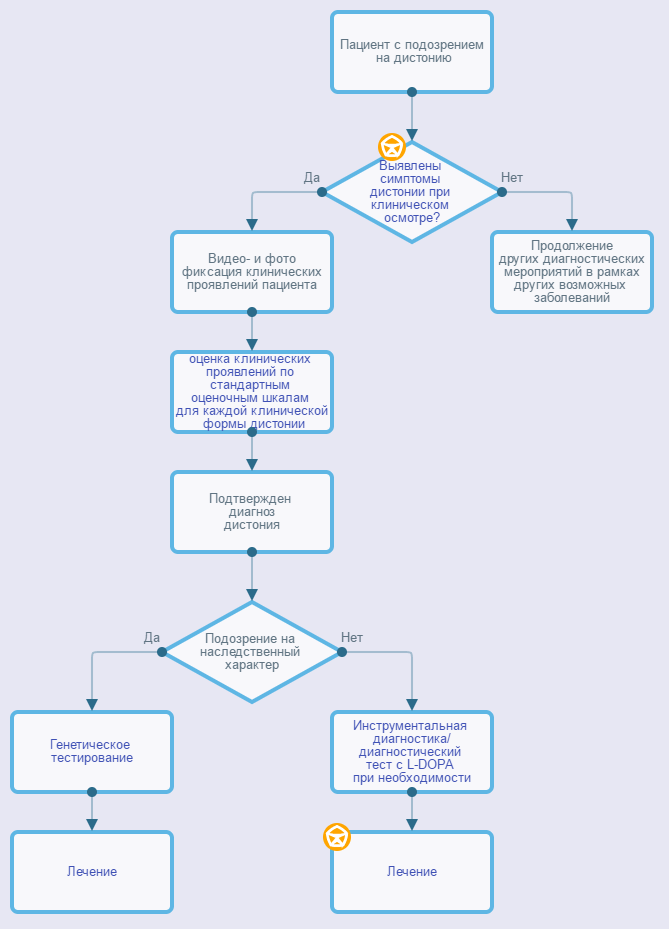 Приложение В. Информация для пациентовДистония является неврологическим заболеванием с вероятной генетической предрасположенностью и низкой пенетрантностью. Насильственные движения, патологические позы, мышечные спазмы и болевой синдром – основные проявления дистонии – поддаются терапии ботулиническим токсином типа А (БТА). Цель терапии – достижение стойкой ремиссии и возврат (сохранение) социальной активности. БТА - обратимый блокатор синаптической передачи в холинергических и других синапсах, локальное внутримышечное введение которого приводит к длительному расслаблению инъецированных мышц и уменьшению болевого синдрома. После внутрикожного введения БТА отмечается уменьшение потовыделения в зоне инъекции. Безопасность и эффективность ботулинотерапии подтверждены результатами международных доказательных исследований. Срок эффективного действия проведенной инъекции может составить 2-4 месяца (в некоторых случаях – до 6 мес), после чего возможно/необходимо проведение повторных курсов лечения (2-6 процедур ботулинотерапии в год). Положительный эффект отмечается на 7-14 день (до 21 дня) после инъекции. В срок от 1 до 30 дней после проведенных инъекций возможны временные не опасные нежелательные явления (их проявления зависят от зоны инъекции): боль в месте инъекции, головная боль, общая слабость, слабость инъецированных мышц, затруднение глотания, слабость верхнего века, микрогематомы, сухость глаза, нечеткость зрения, аллергические реакции (отеки, сыпь, гриппоподобные симптомы), другие симптомы, указанные в инструкции к препарату ботулотоксина типа А. По данным международных исследований в незначительной части случаев наблюдается низкая чувствительность (нечувствительность) к препаратам БТА, снижение эффективности после многократных инъекций. Медицинскими противопоказаниями (ограничениями) к ботулинотерапии являются: известная гиперчувствительность к любому из компонентов препарата; синдромы патологической мышечной утомляемости (миастения, миастенические и миастеноподобные синдромы); лечение антибиотиками-аминогликозидами за 1 нед. до и 2 нед. после инъекции; нарушение свертываемости крови; беременность, кормление грудью; острое заболевание и стадия обострения хронических заболеваний; локальный воспалительный процесс в месте инъекции.Дополнительные рекомендации после проведения процедуры и меры по улучшению результатов ботулинотерапии: совершать активные движения инъецированными мышцами в течение первых часов после инъекции, не рекомендуется ложиться в течение 3-4-х часов после процедуры; не согревать область инъекции и ограничить прием алкоголя в течение 7 дней после инъекции, не охлаждать область инъекции. В случае развития нежелательных явлений следует сообщить об этом врачу, проводившему инъекцию, или врачу, проводящему диспансерное наблюдение. При возобновлении симптомов дистонии и/или появлении новых симптомов следует обратиться к лечащему врачу для решения вопроса об очередной инъекции БТА. Следует выполнять все рекомендации лечащего врача по реабилитации и профилактике дистонии и дополнительные рекомендации [1,3,25].Приложение Г1-ГN. Шкалы оценки, вопросники и другие оценочные инструменты состояния пациента, приведенные в клинических рекомендациях. Приложение Г1 Шкала Jankovic (Jankovic Rating Scale – JRS) оценивает тяжесть (0-4 балла) и частоту (0-4 балла) блефароспазма от 0 до 8 баллов [27].Приложение Г2 Шкала TWSTRS (оценка тяжести ЦД) [28]Приложение Г3 Шкала Tsui (оценка тяжести ЦД) [29]I Клинические характеристики дистонииI Клинические характеристики дистонииI Клинические характеристики дистонииI Клинические характеристики дистонииI Клинические характеристики дистонииI Клинические характеристики дистонииI Клинические характеристики дистонииКлинические особенности дистонииКлинические особенности дистонииКлинические особенности дистонииКлинические особенности дистонииКлинические особенности дистонииКлинические особенности дистонииКлинические особенности дистонииВозраст, на момент начала заболеванияВозраст, на момент начала заболеванияВозраст, на момент начала заболеванияВозраст, на момент начала заболеванияВозраст, на момент начала заболеванияВозраст, на момент начала заболеванияВозраст, на момент начала заболевания• Ранний детский возраст (от рождения до 2 лет)• Ранний детский возраст (от рождения до 2 лет)• Ранний детский возраст (от рождения до 2 лет)• Ранний детский возраст (от рождения до 2 лет)• Ранний детский возраст (от рождения до 2 лет)• Ранний детский возраст (от рождения до 2 лет)• Детский возраст  (от 3 до 12 лет)• Детский возраст  (от 3 до 12 лет)• Детский возраст  (от 3 до 12 лет)• Детский возраст  (от 3 до 12 лет)• Детский возраст  (от 3 до 12 лет)• Детский возраст  (от 3 до 12 лет)• Подростковый возраст (от 13 до 20 лет)• Подростковый возраст (от 13 до 20 лет)• Подростковый возраст (от 13 до 20 лет)• Подростковый возраст (от 13 до 20 лет)• Подростковый возраст (от 13 до 20 лет)• Подростковый возраст (от 13 до 20 лет)• Молодой взрослый возраст (от 21 до 40 лет)• Молодой взрослый возраст (от 21 до 40 лет)• Молодой взрослый возраст (от 21 до 40 лет)• Молодой взрослый возраст (от 21 до 40 лет)• Молодой взрослый возраст (от 21 до 40 лет)• Молодой взрослый возраст (от 21 до 40 лет)• Взрослый возраст (старше 40 лет)• Взрослый возраст (старше 40 лет)• Взрослый возраст (старше 40 лет)• Взрослый возраст (старше 40 лет)• Взрослый возраст (старше 40 лет)• Взрослый возраст (старше 40 лет)Распределение пораженных областей телаРаспределение пораженных областей телаРаспределение пораженных областей телаРаспределение пораженных областей телаРаспределение пораженных областей телаРаспределение пораженных областей телаРаспределение пораженных областей тела• Фокальное• Фокальное• Фокальное• Фокальное• Фокальное• Фокальное• Сегментарное• Сегментарное• Сегментарное• Сегментарное• Сегментарное• Сегментарное• Мультифокальное• Мультифокальное• Мультифокальное• Мультифокальное• Мультифокальное• Мультифокальное• Генерализованное (с вовлечение ног/без вовлечения ног)• Генерализованное (с вовлечение ног/без вовлечения ног)• Генерализованное (с вовлечение ног/без вовлечения ног)• Генерализованное (с вовлечение ног/без вовлечения ног)• Генерализованное (с вовлечение ног/без вовлечения ног)• Генерализованное (с вовлечение ног/без вовлечения ног)• Гемидистония• Гемидистония• Гемидистония• Гемидистония• Гемидистония• ГемидистонияВременная структураВременная структураВременная структураВременная структураВременная структураВременная структураВременная структура• Течение заболевания• Течение заболевания• Течение заболевания• Течение заболевания• Течение заболевания• Течение заболевания- Стабильное- Прогрессирующее• Видоизменяемость• Видоизменяемость• Видоизменяемость• Видоизменяемость• Видоизменяемость• Видоизменяемость- Персистирующая- Действие-специфичная- С суточными колебаниями- ПароксизмальнаяСопутствующие особенностиСопутствующие особенностиСопутствующие особенностиСопутствующие особенностиСопутствующие особенностиСопутствующие особенностиСопутствующие особенностиИзолированная дистония или в комбинации с другими двигательными расстройствамиИзолированная дистония или в комбинации с другими двигательными расстройствамиИзолированная дистония или в комбинации с другими двигательными расстройствамиИзолированная дистония или в комбинации с другими двигательными расстройствамиИзолированная дистония или в комбинации с другими двигательными расстройствамиИзолированная дистония или в комбинации с другими двигательными расстройствамиИзолированная дистония или в комбинации с другими двигательными расстройствами• Изолированная дистония• Изолированная дистония• Изолированная дистония• Изолированная дистония• Комбинированная дистония• Комбинированная дистония• Комбинированная дистония• Комбинированная дистонияНаличие других неврологических или системных проявленийНаличие других неврологических или системных проявленийНаличие других неврологических или системных проявленийНаличие других неврологических или системных проявленийНаличие других неврологических или системных проявленийНаличие других неврологических или системных проявленийНаличие других неврологических или системных проявлений• Перечень совместных неврологических проявлений• Перечень совместных неврологических проявлений• Перечень совместных неврологических проявленийII ЭтиологияII ЭтиологияII ЭтиологияII ЭтиологияII ЭтиологияII ЭтиологияII ЭтиологияНарушения нервной системыНарушения нервной системыНарушения нервной системыНарушения нервной системыНарушения нервной системыНарушения нервной системыНарушения нервной системыПризнаки дегенеративных нарушенийПризнаки дегенеративных нарушенийПризнаки дегенеративных нарушенийПризнаки дегенеративных нарушенийПризнаки дегенеративных нарушенийПризнаки дегенеративных нарушенийПризнаки структурных (обычно статических) нарушенийПризнаки структурных (обычно статических) нарушенийПризнаки структурных (обычно статических) нарушенийПризнаки структурных (обычно статических) нарушенийПризнаки структурных (обычно статических) нарушенийПризнаки структурных (обычно статических) нарушенийОтсутствие признаков дегенерации или структурных нарушенийОтсутствие признаков дегенерации или структурных нарушенийОтсутствие признаков дегенерации или структурных нарушенийОтсутствие признаков дегенерации или структурных нарушенийОтсутствие признаков дегенерации или структурных нарушенийОтсутствие признаков дегенерации или структурных нарушенийВрожденная или приобретеннаяВрожденная или приобретеннаяВрожденная или приобретеннаяВрожденная или приобретеннаяВрожденная или приобретеннаяВрожденная или приобретеннаяВрожденная или приобретенная Врожденная Врожденная Врожденная Врожденная Врожденная- Аутосомно-доминантная- Аутосомно-доминантная- Аутосомно-рецессивная- Аутосомно-рецессивная- X-сцепленная рецессивная- X-сцепленная рецессивная- Митохондриальная- Митохондриальная   Приобретенная   Приобретенная   Приобретенная   Приобретенная   Приобретенная- Перинатальная травма головного мозга- Перинатальная травма головного мозга- Инфекции- Инфекции- Лекарственное воздействие- Лекарственное воздействие- Токсическое воздействие- Токсическое воздействие- Сосудистые нарушения- Сосудистые нарушения- Неопластические нарушения- Неопластические нарушения- Травма головного мозга- Травма головного мозга- Психогенные нарушения- Психогенные нарушения   Идиопатическая   Идиопатическая   Идиопатическая   Идиопатическая   Идиопатическая- Спорадическая форма- Спорадическая форма- Семейная форма- Семейная форма№№Клинический признакКлиническая характеристика признакаУровень достоверности доказательстУровень убедительности рекомендаций11Дистонический треморСпонтанные пульсационные, ритмичные, но часто непостоянные, шаблонные движения, возникающие при сокращении затронутых  дистонией мышц, часто усиливающиеся  при попытке поддержания исходной (нормальной) позы. Дистонический тремор может не купироваться, даже если позволить без сопротивления развиться патологической дистонической позе  (“нулевая точка”). Иногда дистонический тремор довольно трудно отличить от эссенциального тремора [5,6]1аА12Избыточное движениеЧрезмерная двигательная активация, часто наблюдаемая при дистонии, представляет собой непроизвольные мышечные сокращения, которые сопровождают, но анатомически отличаются от основных дистонических движений. Они обычно возникают на пике дистонических движений [7,8] .1аА3Зеркальные движенияЗеркальная дистония представляет собой специфические позы или движения, которые являются аналогичными или схожими по характеру с дистоническими, и возникают обычно на пораженной стороне при выполнении движений или действий с контралатеральной стороны[5,15].1аА44Корригирующие жесты (сенсорные действия или антагонистические движения)Произвольные действия, которые позволяют особым образом устранить возникновение патологической позы или корригировать дистонические движения. Обычно это простые движения или прикосновения в области тела, затронутой дистонией, но при этом не являющиеся интенсивным противодействием проявлениям дистонии [8].1аАМодельЦель леченияМетоды леченияМодель А - пациент с цервикальной дистониейПовышение качества жизни пациентов за счет уменьшения выраженности симптомов ЦД, снижения боли       БТ, хирургические методы – глубокая стимуляция мозга (при резистентности к БТ), фармакотерапия, кинезотерапия, ЛФКМодель B  – пациент с блефароспазмомПовышение качества жизни пациентов за счет уменьшения выраженности симптомов блефароспазма, восстановление нормальной функции зренияБТ, фармакотерапия, «розовые очки» (обработанные специальным раствором), хирургические методы (периферическая хирургия как дополнение к ботулинотерапии)Модель С - пациент с гемифациальным спазмомПовышение качества жизни пациентов за счет уменьшения выраженности симптомов гемифациального спазма.БТ, хирургические методы – нейроваскулярная декомпрессия (при резистентности к БТ и наличии нейроваскулярного конфликта корешка лицевого нерва)Модель D – пациент с другими видами дистонииПовышение качества жизни пациентов за счет уменьшения выраженности симптомов дистонии, снижения болиБТ, фармакотерапия, хирургические методы – глубокая стимуляция мозга (при резистентности к БТ), кинезотерапия, ЛФКМодель E – пациент с генерализованной формой дистонииСнижение боли, облегчение ухода, снижение выраженности симптомов дистонииБТ, хирургические методы – глубокая стимуляция мозга, фармакотерапия,  кинезотерапия, ЛФКЧасть 1: Функционирование и ограничения жизнедеятельностиЧасть 1: Функционирование и ограничения жизнедеятельностиЧасть 2: Контекстовые факторыЧасть 2: Контекстовые факторыСоставляющиеФункции и структуры организмаАктивность и участиеФакторы окружающей средыЛичностные факторыДоменыФункции организмаСтруктуры организмаСферы жизнедеятельнос-ти (задачи, действия)Внешнее влияние на функционирование и ограничения жизнедеятельностиВнутреннее влияние на функционирование и ограничения жизнедеятельностиПараметрыИзменение функций организма (физиологическое)Изменение структуры организма (анатомическое) Потенциальная способность Выполнение задачи в стандартных условияхРеализация  Выполнение задачи в реальной жизненной ситуацииОблегчающее или затрудняющее влияние физической, социальной среды, мира отношений и установокВлияние свойств личностиПозитивный аспектФункциональная и структурная целостностьАктивность УчастиеОблегчающие факторыНе применимоПозитивный аспектФункционированиеФункционированиеОблегчающие факторыНе применимоНегативный аспектНарушениеОграничение активностиОграничение возможности участияПрепятствующие факторы / барьерыНе применимоНегативный аспектОграничение жизнедеятельностиОграничение жизнедеятельностиПрепятствующие факторы / барьерыНе применимоПараметр в соответствии с формулировкой в МКФ и с кодомПриоритетность целиШкалыБоль (b280)ПервичнаяВизуальная аналоговая шкала (ВАШ): БольНепроизвольные движенияВторичнаяШкала TWSTRSДиапазон движенийКосметический видОсновная проблема: Боль в шее, ассоциированная с дистониейОсновная проблема: Боль в шее, ассоциированная с дистониейОсновная проблема: Боль в шее, ассоциированная с дистониейОсновная проблема: Боль в шее, ассоциированная с дистониейОсновная проблема: Боль в шее, ассоциированная с дистониейОсновная проблема: Боль в шее, ассоциированная с дистониейОсновная проблема: Боль в шее, ассоциированная с дистониейМКФ: b280БольСуб-категории:Суб-категории:Суб-категории:Суб-категории:Суб-категории:Суб-категории:Суб-категории:+ Первичная цельВторичная цель+  БольРигидностьНарушение сна+  БольРигидностьНарушение сна+  БольРигидностьНарушение сна+  БольРигидностьНарушение сна+  БольРигидностьНарушение сна+  БольРигидностьНарушение сна+  БольРигидностьНарушение снаЭтапы применения МКФОсновные приоритетные цели для данного пациента, согласно классификации МКФ: уменьшение боли (b280) – первичная цель, уменьшение симптомов ЦД – вторичная цель. Необходимо помнить о применении принципа SMART при постановке целей лечения;Для оценки достижения данных целей, были выбраны универсальная шкала для оценки уровня боли в динамике – Визуальная аналоговая 10 балльная шкала боли (ВАШ) и Вербальная шкала ухода для оценки пассивной функции;Для соблюдения принципа SMART устанавливается определенный прогнозируемый уровень значений по каждой выбраной цели (в данном случае 5 - 4 балла из 10 по ВАШ), а также время достижения этого показателя;Этапы применения МКФОсновные приоритетные цели для данного пациента, согласно классификации МКФ: уменьшение боли (b280) – первичная цель, уменьшение симптомов ЦД – вторичная цель. Необходимо помнить о применении принципа SMART при постановке целей лечения;Для оценки достижения данных целей, были выбраны универсальная шкала для оценки уровня боли в динамике – Визуальная аналоговая 10 балльная шкала боли (ВАШ) и Вербальная шкала ухода для оценки пассивной функции;Для соблюдения принципа SMART устанавливается определенный прогнозируемый уровень значений по каждой выбраной цели (в данном случае 5 - 4 балла из 10 по ВАШ), а также время достижения этого показателя;Этапы применения МКФОсновные приоритетные цели для данного пациента, согласно классификации МКФ: уменьшение боли (b280) – первичная цель, уменьшение симптомов ЦД – вторичная цель. Необходимо помнить о применении принципа SMART при постановке целей лечения;Для оценки достижения данных целей, были выбраны универсальная шкала для оценки уровня боли в динамике – Визуальная аналоговая 10 балльная шкала боли (ВАШ) и Вербальная шкала ухода для оценки пассивной функции;Для соблюдения принципа SMART устанавливается определенный прогнозируемый уровень значений по каждой выбраной цели (в данном случае 5 - 4 балла из 10 по ВАШ), а также время достижения этого показателя;Этапы применения МКФОсновные приоритетные цели для данного пациента, согласно классификации МКФ: уменьшение боли (b280) – первичная цель, уменьшение симптомов ЦД – вторичная цель. Необходимо помнить о применении принципа SMART при постановке целей лечения;Для оценки достижения данных целей, были выбраны универсальная шкала для оценки уровня боли в динамике – Визуальная аналоговая 10 балльная шкала боли (ВАШ) и Вербальная шкала ухода для оценки пассивной функции;Для соблюдения принципа SMART устанавливается определенный прогнозируемый уровень значений по каждой выбраной цели (в данном случае 5 - 4 балла из 10 по ВАШ), а также время достижения этого показателя;Этапы применения МКФОсновные приоритетные цели для данного пациента, согласно классификации МКФ: уменьшение боли (b280) – первичная цель, уменьшение симптомов ЦД – вторичная цель. Необходимо помнить о применении принципа SMART при постановке целей лечения;Для оценки достижения данных целей, были выбраны универсальная шкала для оценки уровня боли в динамике – Визуальная аналоговая 10 балльная шкала боли (ВАШ) и Вербальная шкала ухода для оценки пассивной функции;Для соблюдения принципа SMART устанавливается определенный прогнозируемый уровень значений по каждой выбраной цели (в данном случае 5 - 4 балла из 10 по ВАШ), а также время достижения этого показателя;Этапы применения МКФОсновные приоритетные цели для данного пациента, согласно классификации МКФ: уменьшение боли (b280) – первичная цель, уменьшение симптомов ЦД – вторичная цель. Необходимо помнить о применении принципа SMART при постановке целей лечения;Для оценки достижения данных целей, были выбраны универсальная шкала для оценки уровня боли в динамике – Визуальная аналоговая 10 балльная шкала боли (ВАШ) и Вербальная шкала ухода для оценки пассивной функции;Для соблюдения принципа SMART устанавливается определенный прогнозируемый уровень значений по каждой выбраной цели (в данном случае 5 - 4 балла из 10 по ВАШ), а также время достижения этого показателя;Этапы применения МКФОсновные приоритетные цели для данного пациента, согласно классификации МКФ: уменьшение боли (b280) – первичная цель, уменьшение симптомов ЦД – вторичная цель. Необходимо помнить о применении принципа SMART при постановке целей лечения;Для оценки достижения данных целей, были выбраны универсальная шкала для оценки уровня боли в динамике – Визуальная аналоговая 10 балльная шкала боли (ВАШ) и Вербальная шкала ухода для оценки пассивной функции;Для соблюдения принципа SMART устанавливается определенный прогнозируемый уровень значений по каждой выбраной цели (в данном случае 5 - 4 балла из 10 по ВАШ), а также время достижения этого показателя;Этапы применения МКФОсновные приоритетные цели для данного пациента, согласно классификации МКФ: уменьшение боли (b280) – первичная цель, уменьшение симптомов ЦД – вторичная цель. Необходимо помнить о применении принципа SMART при постановке целей лечения;Для оценки достижения данных целей, были выбраны универсальная шкала для оценки уровня боли в динамике – Визуальная аналоговая 10 балльная шкала боли (ВАШ) и Вербальная шкала ухода для оценки пассивной функции;Для соблюдения принципа SMART устанавливается определенный прогнозируемый уровень значений по каждой выбраной цели (в данном случае 5 - 4 балла из 10 по ВАШ), а также время достижения этого показателя;Стандартизированные параметры оценкиСтандартизированные параметры оценкиБазовый уровеньБазовый уровеньЦельДостижениеДостижениеДостижениеВАШ по оценке боли в ночное времяВАШ по оценке боли в ночное время7/107/105-4/103/103/103/10SMART подход к целям:SMART подход к целям:SMART подход к целям:Не достигнутоНе достигнутоНе достигнутоДостигнутоДостигнутоДля уменьшения выраженности боли в плече ночью от 7/10 до 5-4/10 по ВАШ на 6 неделе после инъекцииДля уменьшения выраженности боли в плече ночью от 7/10 до 5-4/10 по ВАШ на 6 неделе после инъекцииДля уменьшения выраженности боли в плече ночью от 7/10 до 5-4/10 по ВАШ на 6 неделе после инъекцииЧастичноТо жеХужеЧастичноТо жеХужеЧастичноТо жеХужеКак и ожидалось+ Немного большеНамного большеКак и ожидалось+ Немного большеНамного больше№ п/пКритерий качестваОценка выполнения11Выполнена клиническая и дифференциальная диагностика формы дистониида/нет22Выполнена терапия дистонии ботулиническим токсином  (при необходимости при сложных формах дистонии - под контролем электромиографии или ультразвукового исследования) и/или хирургическое вмешательство (в зависимости от медицинских показаний и при отсутствии медицинских противопоказанийда/нет23Выполнено назначение и планирование регулярных повторных инъекций ботулиническим токсином с интервалом 6-20 недельда/нет44Выполнен динамический осмотр через 14-21 день после инъекции ботулинического токсина при недостаточной удовлетворенности пациента или наличии нежелательных явлений, определена тактика коррекциида/нетУровень достоверностиИсточник доказательствI (1)Проспективные рандомизированные контролируемые исследованияДостаточное количество исследований с достаточной мощностью, с участием большого количества пациентов и получением большого количества данныхКрупные мета-анализыКак минимум одно хорошо организованное рандомизированное контролируемое исследованиеРепрезентативная выборка пациентовII (2)Проспективные с рандомизацией или без исследования с ограниченным количеством данныхНесколько исследований с небольшим количеством пациентовХорошо организованное проспективное исследование когортыМета-анализы ограничены, но проведены на хорошем уровнеРезультаты не презентативны в отношении целевой популяцииХорошо организованные исследования «случай-контроль»III (3)Нерандомизированные контролируемые исследованияИсследования с недостаточным контролемРандомизированные клинические исследования с как минимум 1 значительной или как минимум 3 незначительными методологическими ошибкамиРетроспективные или наблюдательные исследованияСерия клинических наблюденийПротиворечивые данные, не позволяющие сформировать окончательную рекомендациюIV (4)Мнение эксперта/данные из отчета экспертной комиссии, экспериментально подтвержденные и теоретически обоснованныеУровень убедительностиОписаниеРасшифровкаAРекомендация основана на высоком уровне доказательности (как минимум 1 убедительная публикация I уровня доказательности, показывающая значительное превосходство пользы над риском)Метод/терапия первой линии; либо в сочетании со стандартной методикой/терапиейBРекомендация основана на среднем уровне доказательности (как минимум 1 убедительная публикация II уровня доказательности, показывающая значительное превосходство пользы над риском)Метод/терапия второй линии; либо при отказе, противопоказании, или неэффективности стандартной методики/терапии. Рекомендуется мониторирование побочных явленийCРекомендация основана на слабом уровне доказательности (но как минимум 1 убедительная публикация III уровня доказательности, показывающая значительное превосходство пользы над риском) илинет убедительных данных ни о пользе, ни о риске)Нет возражений против данного метода/терапии или нет возражений против продолжения данного метода/терапииРекомендуется при отказе, противопоказании, или неэффективности стандартной методики/терапии, при условии отсутствия побочных эффектовDОтсутствие убедительных публикаций I, II или III уровня доказательности, показывающих значительное превосходство пользы над риском, либо убедительные публикации I, II или III уровня доказательности, показывающие значительное превосходство риска над пользойНе рекомендуетсяТяжестьТяжестьНет0Учащенное моргание присутствует только при воздействии наружных стимулов (яркий свет, ветер и др.)1Легкое, но спонтанное трепетание век (без спазма)2Умеренный очень заметный спазм только век, легкая инвалидизация3Тяжелый инвалидизирующий спазм век и возможно других мыщц лица4ЧастотаЧастотаНет0Слегка учащенное моргание1Трепетание век в течение менее 1 минуты2Спазм век в течение более 1 минуты, но глаза открыты более 50% периода бодрствования3Функциональная слепота вследствие персистентного закрытия глаз (блефароспазм) в течение более 50% периода бодрствования4I-А Максимальная подвижностьI-А Максимальная подвижность1. Ротация(поворот вправо или влево)0=отсутствует1=легкая ротация (<1/4 амплитуды)(1-22)2=незначительная ротация (1/4-½ амплитуды)(23-45)3=умеренная ротация (½-3/4 амплитуды)(46-67)4=сильная ротация (>3/4 амплитуды)(68-90)2. Латероколлис (наклон вправо или влево, не сопровождающийся подъемом плеча)0=отсутствует1=слабовыраженный (1-15)2=умеренный (16-30)3=сильно выраженный (>35)3.Антероколлис/ретроколлис («а» или «б»)а) Антероколлисб) Ретроколлис0=отсутствует1=незначительный наклон подбородка вниз2=умеренный наклон подбородка (приблизительно ½ амплитуды)3=выраженный наклон подбородка (подбородок приближается к груди)0=отсутствует1=незначительное отклонение головы и шеи назад, подбородок приподнят2=умеренное отклонение головы назад (приблизительно ½ амплитуды)3=выраженное отклонение головы назад (полная амплитуда движения)4. Сдвиг в сторону (вправо или влево)0=отсутствует1=присутствует5. Сдвиг назад или вперед0=отсутствует1=присутствуетI-Б Фактор продолжительности (балл, соответствующий выбранному варианту ответа, следует х 2)I-Б Фактор продолжительности (балл, соответствующий выбранному варианту ответа, следует х 2)0=отсутствует1=отклонение наблюдается время от времени (<25% времени), преимущественно субмаксимальное2=отклонение наблюдается время от времени (<25% времени), преимущественно максимальное или отклонение наблюдается периодически (25-50% времени), преимущественно субмаксимальное3=отклонение наблюдается периодически (25-50% времени), преимущественно максимальное или часто возникающее отклонение (50-75% времени), преимущественно субмаксимальное4=часто возникающее отклонение (50-75% времени), преимущественно максимальное или постоянное отклонение (>75% времени), преимущественно субмаксимальное5=постоянное отклонение (>75% времени), преимущественно максимальное0=отсутствует1=отклонение наблюдается время от времени (<25% времени), преимущественно субмаксимальное2=отклонение наблюдается время от времени (<25% времени), преимущественно максимальное или отклонение наблюдается периодически (25-50% времени), преимущественно субмаксимальное3=отклонение наблюдается периодически (25-50% времени), преимущественно максимальное или часто возникающее отклонение (50-75% времени), преимущественно субмаксимальное4=часто возникающее отклонение (50-75% времени), преимущественно максимальное или постоянное отклонение (>75% времени), преимущественно субмаксимальное5=постоянное отклонение (>75% времени), преимущественно максимальноеI-B Влияние корригирующих жестов и приемовI-B Влияние корригирующих жестов и приемов0=полная коррекция при использовании корригирующих жестов или приемов1=частичная коррекция при использовании корригирующих жестов или приемов2=незначительная коррекция при использовании корригирующих жестов или приемов или отсутствие эффекта от их использования0=полная коррекция при использовании корригирующих жестов или приемов1=частичная коррекция при использовании корригирующих жестов или приемов2=незначительная коррекция при использовании корригирующих жестов или приемов или отсутствие эффекта от их использованияI-Г Подъем плеча/смещение плеча впередI-Г Подъем плеча/смещение плеча вперед0=отсутствует1=незначительный (<1/3 возможной амплитуды), наблюдается периодически или постоянно2=умеренный (1/3-2/3 возможной амплитуды), наблюдается постоянно (>75% времени) или выраженный (>2/3 возможной амплитуды), наблюдается периодически3=выраженный, наблюдается постоянно0=отсутствует1=незначительный (<1/3 возможной амплитуды), наблюдается периодически или постоянно2=умеренный (1/3-2/3 возможной амплитуды), наблюдается постоянно (>75% времени) или выраженный (>2/3 возможной амплитуды), наблюдается периодически3=выраженный, наблюдается постоянноI-Д Амплитуда движения (без помощи корригирующих жестов или специальных приемов)I-Д Амплитуда движения (без помощи корригирующих жестов или специальных приемов)0=способность выполнить полный поворот головы в противоположную сторону1=способность выполнить поворот головы в противоположную сторону далее средней линии, не достигая крайней точки2=способность выполнить поворот головы в противоположную сторону чуть далее средней линии3=способность выполнить поворот головы в противоположную сторону не далее срединной линии4=пациент практически не способен повернуть голову в противоположную сторону0=способность выполнить полный поворот головы в противоположную сторону1=способность выполнить поворот головы в противоположную сторону далее средней линии, не достигая крайней точки2=способность выполнить поворот головы в противоположную сторону чуть далее средней линии3=способность выполнить поворот головы в противоположную сторону не далее срединной линии4=пациент практически не способен повернуть голову в противоположную сторонуI-Ж Время  Время, в течение которого пациент в состоянии удержать голову в нормальном положении (10) без помощи корригирующих жестов и специальных приемовI-Ж Время  Время, в течение которого пациент в состоянии удержать голову в нормальном положении (10) без помощи корригирующих жестов и специальных приемов0=>60 секунд; 1=46-60 секунд; 2=31-45 секунд; 3=16-30 секунд; 4=<15 секунд0=>60 секунд; 1=46-60 секунд; 2=31-45 секунд; 3=16-30 секунд; 4=<15 секундОбщая степень выраженности спастической кривошеи = сумма баллов по показателям А-Ж. Максимальный балл = 35.Общая степень выраженности спастической кривошеи = сумма баллов по показателям А-Ж. Максимальный балл = 35.А - амплитуда непрерывных движений(0 = отсутствие, 1 = <15 гр.,  2 = 15 – 30 гр.,  3 = >30 гр.)БаллыРотацияЛатероколлисАнтероколлисРетроколлисВ - длительность непрерывных  движений(0 = отсутствие, 1 = непостоянные, 2 = постоянные)С - поднятие плеча(0 = отсутствие, 1 = легкое и непостоянное, 2 = легкое и постоянное или тяжелое и непостоянное, 3 = тяжелое и постоянное)D – дрожание:интенсивность дрожания (0 = отсутствие, 1 = легкое, 2 = тяжелое) х продолжительность (0 = отсутствие, 1 = временами, 2 = постоянное)Общая оценка: (A x В) + С + D.